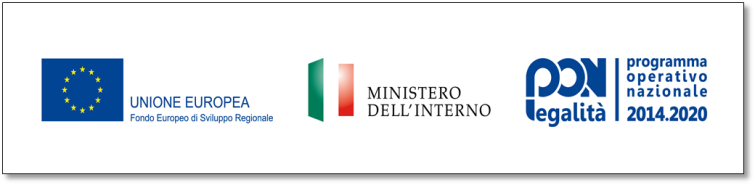 PON LEGALITA' - FESR 2014/2020“CANTIERI DI LIBERTA'”Intervento di completamento e di ristrutturazione di un bene sequestrato alle mafie in contrada Curatorio da adibire a cantiere navale scuola e centro formazione”CUP: C76D18000160001LETTERA DI INVITO ALLA PROCEDURA NEGOZIATANOMINA DI PROFESSIONISTA ESTERNO PER L’INCARICO DI PROGETTAZIONE ESECUTIVA, COORDINAMENTO SICUREZZA IN FASE DI PROGETTAZIONE, DIREZIONE LAVORI E COORDINAMENTO DELLA SICUREZZA IN FASE DI ESECUZIONE, CONTABILITA’CIG: 8535634401PREMESSAStazione Appaltante: Comune di Trani via ten. Morrico n° 2 Trani (BT)Sito internet: www.comune.trani.bt.itR.U.P.: arch. Rosario Sarcinelli – mail: rosario.sarcinelli@comune.trani.bt.itPEC Protocollo: protocollo@cert.comune.trani.bt.itIn esecuzione della determinazione del Dirigente dell’Area LLPP e Patrimonio n. ….. del …….……., Codesto spettabile Professionista, sorteggiato dall’indagine di mercato, è invitato a partecipare alla procedura negoziata in oggetto, presentando apposita offerta, intendendosi, con l’avvenuta partecipazione, pienamente riconosciute e accettate tutte le modalità, indicazioni e prescrizioni previste dalla presente lettera di invito e dall’allegato Disciplinare di incarico)DOCUMENTAZIONE, CHIARIMENTI E COMUNICAZIONIDOCUMENTAZIONE RELATIVA ALLA PROCEDURA La documentazione della presente procedura comprende:Determinazione del Dirigente della Terza Area - LL.PP. e patrimonio -  n° --------- del ----------;Istanza di Partecipazione/Dichiarazione (All. 1);Schede modello “A” e “A1” per la dimostrazione dei requisiti tecnico – professionali; Documento di Gara Unico Europeo (DGUE) elettronico compilato tramite piattaforma EmPULIA; Progetto esecutivo degli interventi in epigrafe indicati;Disciplinare di incarico/schema di contratto;Schema di parcella;Attesta di avvenuto sopralluogo Codice di comportamento dei dipendenti del Comune di Trani di cui il concorrente dovrà dichiarare di aver preso visione, come da schema di istanza di partecipazione, la cui applicazione è estesa ai “collaboratori a qualsiasi titolo di imprese fornitrici di beni o servizi e che realizzano opere in favore dell’Amministrazione” (art. 2 DPR 62/2013). Il Codice è liberamente scaricabile dal sito del Comune di Trani, nella Sezione Amministrazione Trasparente.CHIARIMENTIÈ possibile ottenere chiarimenti sulla presente procedura mediante la proposizione di quesiti scritti da inoltrare al RUP, sempre in maniera telematica tramite la piattaforma EmPULIA, entro il termine sottoindicato. Oltre detto termine, indicato sulla piattaforma telematica accanto alla dicitura “Termine richiesta quesiti”, non sarà più possibile per l’utente inoltrare quesiti e/o chiarimenti. Eventuali informazioni complementari e/o chiarimenti sulla documentazione di gara, formulate in lingua italiana, potranno essere trasmesse direttamente attraverso il Portale EmPULIA utilizzando l’apposita funzione “Per inviare un quesito sulla procedura clicca qui” presente all’interno dell’invito relativo alla procedura di gara in oggetto e dovranno pervenire entro e non oltre le ore 12:00 del _________. La richiesta dovrà indicare necessariamente il riferimento al documento di gara (Lettera d’invito e Capitolato Speciale d’Appalto), pagina, paragrafo e testo su cui si richiede il chiarimento.Il Sistema non consentirà l’invio di richieste di chiarimenti pervenute oltre il termine stabilito.Le risposte ad eventuali quesiti in relazione alla presente gara saranno pubblicate sul Portale EmPULIA entro il _______ e saranno accessibili all’interno dell’invito relativo alla procedura di gara in oggetto.L’avvenuta pubblicazione del chiarimento richiesto sarà notificata, come avviso, all’indirizzo email del legale rappresentante della ditta che ha proposto il quesito, così come risultante dai dati forniti in sede di registrazione al Portale.Si specifica che nella pubblicazione delle richieste e/o quesiti posti dagli operatori, sarà mantenuto l’anonimato dell’operatore che ha formulato la richiesta e/o il quesito. Non sono ammessi chiarimenti telefonici. Le richieste di chiarimenti devono essere formulate esclusivamente in lingua italiana. COMUNICAZIONITutte le comunicazioni e gli scambi di informazioni inerenti alla presente procedura di gara eseguite utilizzando mezzi di comunicazione elettronici, ai sensi dell’art. 40 del D.Lgs 50/2016 e saranno inoltrate come “avviso” all’indirizzo di posta elettronica del legale rappresentante, così come risultante dai dati presenti inseriti in fase di registrazione sul Portale EmPULIA.Le comunicazioni relative alla presente procedura di gara – comprese le comunicazioni di esclusione - saranno comunicate agli operatori economici interessati tramite il Portale e saranno reperibili nell’area privata del Portale (ossia l’area visibile dopo l’inserimento dei codici di accesso) sia nella sezione DOCUMENTI COLLEGATI sia nella cartella COMUNICAZIONI. Le stesse saranno inoltrate, come avviso, all’indirizzo e-mail del legale rappresentante, così come risultante dai dati presenti sul Portale.In caso di raggruppamenti temporanei, aggregazioni di imprese di rete o consorzi ordinari, anche se non ancora costituiti formalmente, la comunicazione recapitata al mandatario capogruppo si intende validamente resa a tutti gli operatori economici raggruppati, aggregati o consorziati. In caso di avvalimento la comunicazione recapitata all’offerente si intende validamente resa a tutti gli operatori economici ausiliari.OGGETTO, IMPORTO E SUDDIVISIONE IN LOTTIOggetto e importo dell’appalto l’attività professionale richiesta è dettagliatamente specificata nel “Disciplinare d’incarico allegato al presente avviso. Le  attività professionali richieste consistono in:Progettazione esecutiva e Coordinamento della sicurezza in fase di progettazione;Coordinamento della sicurezza in fase di esecuzione;Direzione tecnica dei lavori;Contabilità dei lavori;Assistenza al collaudo.Il corrispettivo è stato definito in applicazione del D.M. 17/06/2016 e dettagliatamente riportato nell’allegato schema di parcella (All. C). Le prestazioni professionali oggetto d’incarico sono state definite in dettaglio nel Disciplinare tecnico e nello schema di Contratto (All. B) allegati al presente avviso.Il corrispettivo dell’appalto è pari a € 76.815,93 – oltre CNPAIA 4% di € 3.072,64 e IVA 22% di € 17.575,49 per complessivi € 97.464,06 ed è stato stimato sulla seguente categoria d’opera:Finanziamento dell’appaltoL’appalto è finanziato con fondi a valere sul PON LEGALITA’ - Programma Operativo Nazionale FESR 2014/2020 del Ministero dell’Interno, Dipartimento della Pubblica SicurezzaSuddivisione in lottiIl servizio tecnico richiesto non può che essere concepito in modo organico e nella sua integrale complessità, pertanto, il servizio oggetto di gara deve essere costituito da un unico lotto (funzionale e prestazionale) nei termini di cui all’art. 51, comma 1, del D. Lgs. n. 50/2016; DURATA DELL’APPALTO E OPZIONILe cadenze temporali per lo svolgimento delle prestazioni professionali oggetto di appalto sono dettagliatamente fissate all’art. 3 “Modalità e tempi di espletamento dell’incarico – penali” dello Schema contratto d’incarico professionale / Disciplinare di gara (All. B).SOGGETTI AMMESSI IN FORMA SINGOLA E ASSOCIATA E CONDIZIONI DI PARTECIPAZIONEGli operatori economici possono partecipare alla presente gara in forma singola o associata, secondo le disposizioni dell’art. 46 del Codice, purché in possesso dei requisiti prescritti dai successivi articoli. In particolare sono ammessi a partecipare:liberi professionisti singoli od associati nelle forme riconosciute dal vigente quadro normativo;società di professionisti;società di ingegneria;prestatori di servizi di ingegneria ed architettura identificato con il codice CPV da 71220000-6- stabiliti in altri Stati membri, costituiti conformemente alla legislazione vigente nei rispettivi Paesi;raggruppamenti temporanei o consorzi ordinari costituiti dai soggetti di cui alle lettere da a) ad h) del presente elenco;consorzi stabili di società di professionisti, di società di ingegneria, anche in forma mista (in seguito anche consorzi stabili di società) e i GEIE;consorzi stabili professionali ai sensi dell’art. 12 della l. 81/2017;aggregazioni tra gli operatori economici di cui ai punti a), b) c) e d) aderenti al contratto di rete (rete di imprese, rete di professionisti o rete mista ai sensi dell’art. 12 della l. 81/2017) ai quali si applicano le disposizioni di cui all’articolo 48 in quanto compatibili.È ammessa la partecipazione dei soggetti di cui alla precedente lett. e) anche se non ancora costituiti.Ai soggetti costituiti in forma associata si applicano le disposizioni di cui agli artt. 47 e 48 del Codice.È vietato ai concorrenti di partecipare alla gara in più di un raggruppamento temporaneo o consorzio ordinario di concorrenti o aggregazione di operatori aderenti al contratto di rete (nel prosieguo, aggregazione di rete).È vietato al concorrente che partecipa alla gara in raggruppamento o consorzio ordinario di concorrenti, di partecipare anche in forma individuale.È vietato al concorrente che partecipa alla gara in aggregazione di rete, di partecipare anche in forma individuale. Gli operatori economici retisti non partecipanti alla gara possono presentare offerta, per la medesima gara, in forma singola o associata.I consorzi stabili di cui alle precedenti lett. f) e g) sono tenuti ad indicare, in sede di offerta, per quali consorziati il consorzio concorre. A questi ultimi è vietato partecipare, in qualsiasi altra forma, alla presente gara.  In caso di violazione sono esclusi dalla gara sia il consorzio sia il consorziato; in caso di inosservanza di tale divieto si applica l’articolo 353 del codice penale.Nel caso di consorzi stabili, i consorziati designati dal consorzio per l’esecuzione del contratto nonpossono, a loro volta, a cascata, indicare un altro soggetto per l’esecuzione. Qualora il consorziatodesignato sia, a sua volta, un consorzio stabile, quest’ultimo indicherà in gara il consorziato esecutore.Le aggregazioni di rete (rete di imprese, rete di professionisti o rete mista) rispettano la disciplinaprevista per i raggruppamenti temporanei in quanto compatibile. In particolare:I. nel caso in cui la rete sia dotata di organo comune con potere di rappresentanza e soggettività giuridica (cd. rete - soggetto), ai sensi dell’art. 3, comma 4-quater, del D.L.10 febbraio 2009, n. 5, l’aggregazione partecipa a mezzo dell’organo comune, che assumerà il ruolo della mandataria, qualora in possesso dei relativi requisiti. L’organo comune potrà indicare anche solo alcuni operatori economici tra i retisti per la partecipazione alla gara ma dovrà obbligatoriamente far parte di questi;II. nel caso in cui la rete sia dotata di organo comune con potere di rappresentanza ma privadi soggettività giuridica (cd. rete-contratto), ai sensi dell’art. 3, comma 4-ter, del D.L.10 febbraio 2009, n. 5, l’aggregazione partecipa a mezzo dell’organo comune, che assumerà il ruolo della mandataria, qualora in possesso dei requisiti previsti per la mandataria e qualora il contratto di rete rechi mandato allo stesso a presentare domanda di partecipazione o offerta per determinate tipologie di procedure di gara. L’organo comune potrà indicare anche solo alcuni operatori economici tra i retisti per la partecipazione alla gara ma dovrà obbligatoriamente far parte di questi;III. nel caso in cui la rete sia dotata di organo comune privo di potere di rappresentanza ovvero sia sprovvista di organo comune, oppure se l’organo comune è privo dei requisiti di qualificazione, ai sensi dell’art. 3, comma 4-ter, del D.L. 10 febbraio 2009, n. 5, l’aggregazione partecipa nella forma del raggruppamento costituito o costituendo, con applicazione integrale delle relative regole (cfr. determinazione ANAC n. 3 del 23 aprile 2013).Per tutte le tipologie di rete, la partecipazione congiunta alle gare deve risultare individuata nel contratto di rete come uno degli scopi strategici inclusi nel programma comune, mentre la durata dello stesso dovrà essere commisurata ai tempi di realizzazione dell’appalto (cfr. determinazione ANAC citata).Il ruolo di mandante/mandataria di un raggruppamento temporaneo può essere assunto anche da un consorzio stabile ovvero da una sub-associazione, nelle forme di un raggruppamento temporaneo o consorzio ordinario costituito oppure di un’aggregazione di rete.A tal fine, se la rete è dotata di organo comune con potere di rappresentanza (con o senza soggettività giuridica), tale organo assumerà la veste di mandataria della sub-associazione; se, invece, la rete è dotata di organo comune privo del potere di rappresentanza o è sprovvista di organo comune, il ruolo di mandataria della sub-associazione è conferito dagli operatori economici retisti partecipanti alla gara, mediante mandato ai sensi dell’art. 48 comma 12 del Codice, dando evidenza della ripartizione delle quote di partecipazione.Ai sensi dell’art. 186-bis, comma 6, del R.D. 16 marzo 1942, n. 267, l’impresa in concordato preventivo con continuità aziendale può concorrere anche riunita in raggruppamento temporaneo purché non rivesta la qualità di mandataria e sempre che le altre imprese aderenti al raggruppamento temporaneo non siano assoggettate ad una procedura concorsuale.Ai sensi dell’art. 24, comma 7, del Codice, l’aggiudicatario dei servizi tecnici oggetto della presente gara, non potrà partecipare agli appalti di lavori pubblici, nonché agli eventuali subappalti o cottimi, derivanti dall’attività di progettazione svolta. Ai medesimi appalti, subappalti e cottimi non può partecipare un soggetto controllato, controllante o collegato all’aggiudicatario. Le situazioni di controllo e di collegamento si determinano con riferimento a quanto previsto dall’art. 2359 del codice civile. Tali divieti sono estesi ai dipendenti dell’affidatario del servizio tecnico, ai suoi collaboratori nello svolgimento dell’incarico e ai loro dipendenti, nonché agli affidatari di attività di supporto al servizio tecnico e ai loro dipendenti. Tali divieti non si applicano laddove i soggetti ivi indicati dimostrino che l’esperienza acquisita nell’espletamento degli incarichi di progettazione non è tale da determinare un vantaggio che possa falsare la concorrenza con gli altri operatori.REQUISITI GENERALISono esclusi dalla gara gli operatori economici per i quali sussistono cause di esclusione di cui all’art. 80 del Codice e s.m.i..Sono esclusi gli operatori economici che abbiano affidato incarichi in violazione dell’art. 53, comma 16-ter, del d.lgs. del 2001 n. 165.REQUISITI SPECIALI E MEZZI DI PROVAI concorrenti, a pena di esclusione, devono essere in possesso dei requisiti previsti nei commi seguenti. I documenti richiesti agli operatori economici ai fini della dimostrazione dei requisiti devono essere trasmessi mediante AVCpass in conformità alla delibera ANAC n. 157 del 17 febbraio 2016.Ai sensi dell’art. 59, comma 4, lett. b) del Codice, sono inammissibili le offerte prive della qualificazione richiesta dal presente disciplinare.Ai sensi dell’art. 46 comma 2 del Codice le società, per un periodo di cinque anni dalla loro costituzione, possono documentare il possesso dei requisiti economico-finanziari e tecnico-professionali nei seguenti termini:le società di professionisti tramite i requisiti dei soci;le società di ingegneria tramite i requisiti dei direttori tecnici o dei professionisti dipendenti a tempo indeterminato.REQUISITI DI IDONEITÀPer tutti gli operatori economici: requisiti di cui al D.M. 2 dicembre 2016 n. 263. Il concorrente non stabilito in Italia, ma in altro Stato membro o in uno dei Paesi di cui all’art. 83, comma 3 del Codice, presenta iscrizione ad apposito albo corrispondente previsto dalla legislazione nazionale di appartenenza o dichiarazione giurata o secondo le modalità vigenti nello Stato nel quale è stabilito.Per tutte le tipologie di società e per i consorzi: iscrizione nel registro delle imprese tenuto dalla Camera di commercio industria, artigianato e agricoltura per attività coerenti con quelle oggetto della presente procedura di gara. Il concorrente non stabilito in Italia ma in altro Stato Membro o in uno dei Paesi di cui all’art. 83, comma 3 del Codice, presenta registro commerciale corrispondente o dichiarazione giurata o secondo le modalità vigenti nello Stato nel quale è stabilito.Per i professionisti che espletano l’incarico oggetto dell’appalto:iscrizione agli appositi Ordini professionali (ingegneri – architetti) previsti per l’esercizio dell’attività oggetto di appalto del soggetto personalmente responsabile dell’incarico. Il concorrente non stabilito in Italia ma in altro Stato Membro o in uno dei Paesi di cui all’art. 83, comma 3 del Codice, presenta iscrizione ad apposito albo corrispondente previsto dalla legislazione nazionale di appartenenza o dichiarazione giurata o secondo le modalità vigenti nello Stato nel quale è stabilito.Il concorrente indica, nelle dichiarazioni di cui al punto 15.3.1 n.3, il nominativo, la qualifica professionale e gli estremi dell’iscrizione all’Albo del professionista incaricato.possesso dei requisiti di cui all’art. 98 comma 1 e comma 2 del D.Lgs. 81/2008. Il requisito è posseduto dai professionisti che nel gruppo di lavoro sono indicati come incaricati della prestazione di coordinamento della sicurezzaPer la comprova dei requisiti la Stazione appaltante acquisisce d’ufficio i documenti in possesso di pubbliche amministrazioni, previa indicazione, da parte dell’operatore economico, degli elementi indispensabili per il reperimento delle informazioni o dei dati richiesti.REQUISITI DI CAPACITÀ ECONOMICA E FINANZIARIAFatturato globale per servizi di ingegneria e di architettura [progettazione e/o direzione lavori], di cui all’art. 3, lett. vvvv) del Codice, espletati nei migliori tre esercizi dell’ultimo quinquennio antecedente data della lettera d’invito, non inferiore ad € 80.000,00; La comprova del requisito è fornita, ai sensi dell’art. 86, comma 4 e all. XVII parte I, del Codice, mediante:per le società di capitali mediante i bilanci approvati alla data di scadenza del termine per la presentazione delle offerte corredati della nota integrativa;per gli operatori economici costituiti in forma d’impresa individuale ovvero di società di persone mediante il Modello Unico o la Dichiarazione IVA;per i liberi professionisti o associazione di professionisti mediante il Modello Unico o la Dichiarazione IVA;Ove le informazioni sui fatturati non siano disponibili, per le imprese che abbiano iniziato l’attività da meno di tre anni, i requisiti di fatturato devono essere rapportati al periodo di attività.REQUISITI DI CAPACITÀ TECNICA E PROFESSIONALEPer i sotto riportati requisiti si è tenuto conto della specificità del servizio richiesto in ossequio ai principi di adeguatezza, attinenza e proporzionalità, (cfr. Linee Guida n.1 “Indirizzi generali sull'affidamento dei servizi attinenti all’architettura e all’ingegneria” approvate dal Consiglio dell'Autorità con delibera n. 138 del 21/2/2018 – art. 83 del D. Lgs. n.50/2016 – art. 58 della Direttiva n. 2014/24/UE) a)	avvenuto espletamento negli ultimi dieci anni di servizi di ingegneria e di architettura [progettazione di livello non inferiore al definitivo e/o direzione lavori], di cui all’art. 3, lett. vvvv) del Codice, relativi a lavori appartenenti alla categoria "Edilizia" - destinazione funzionale "Edifici e manufatti esistenti" - ID Opere "E.20" o "E.21" o "E.22" (ex I/c - I/d – I/e - L. 143/49) come definite dalla tabella Z - 1 allegata al D.M. 17/06/2016, per un importo globale almeno pari ad € 310.000,00 (> 1 volta valore opere previste);a.1)	avvenuto espletamento negli ultimi dieci anni di servizi di ingegneria e di architettura [progettazione di livello non inferiore al definitivo e/o direzione lavori], di cui all’art. 3, lett. vvvv) del Codice, relativi a lavori appartenenti alla categoria "Strutture" - destinazione funzionale "Strutture, opere infrastrutturali puntuali" - ID Opere "S.03" oppure "S.04" (ex I/g - IX/b - L. 143/49) come definite dalla tabella Z - 1 allegata al D.M. 17/06/2016, per un importo globale almeno pari ad € 150.000,00 (> 1 volta valore opere previste);a.2)	avvenuto espletamento negli ultimi dieci anni di servizi di ingegneria e di architettura [progettazione di livello non inferiore al definitivo e/o direzione lavori], di cui all’art. 3, lett. vvvv) del Codice, relativi a lavori appartenenti alla categoria "Impianti" - destinazione funzionale "Impianti meccanici a fluido a servizio delle costruzioni" - ID Opere "IA.01" oppure "IA.02" (ex III/a - III/b - L. 143/49) come definite dalla tabella Z - 1 allegata al D.M. 17/06/2016, per un importo globale almeno pari ad € 80.000,00 (> 1 volta valore opere previste);a.3)	avvenuto espletamento negli ultimi dieci anni di servizi di ingegneria e di architettura [progettazione di livello non inferiore al definitivo e/o direzione lavori], di cui all’art. 3, lett. vvvv) del Codice, relativi a lavori appartenenti alla categoria "Impianti" - destinazione funzionale "Impianti elettrici e speciali a servizio delle costruzioni - Singole apparecchiature per laboratori e impianti pilota" - ID Opere "IA.03" oppure "IA.04" (ex III/c - L. 143/49) come definite dalla tabella Z - 1 allegata al D.M. 17/06/2016, per un importo globale almeno pari ad € 110.000,00 (> 1 volta valore opere previste);a.4)	avvenuto espletamento di servizi di ingegneria e di architettura [coordinamento della sicurezza in fase di progettazione o esecuzione lavori], di cui all’art. 3, lett. vvvv) del Codice, relativi a lavori appartenenti alla categoria “Edilizia” o “Impianti” o “Strutture” - ID Opere "E", “S” o “IA” (ex 1/c L. 143/49) come definite dalla tabella Z - 1 allegata al D.M. 17/06/2016, per un importo globale almeno pari ad € 635.000,00 (> 1 volta valore opere previste);b)	avvenuto svolgimento negli ultimi dieci anni di due servizi di ingegneria e di architettura, c.d. “servizi di punta” [progettazione di livello non inferiore al definitivo con coordinamento della sicurezza in progettazione e/o direzione lavori con coordinamento della sicurezza in esecuzione], di cui all’art. 3, lett. vvvv) del Codice, relativi a lavori appartenenti alla categoria "Edilizia" - destinazione funzionale "Edifici e manufatti esistenti" - ID Opere "E.20", "E.21", oppure "E.22" (ex I/c - I/d – I/e - L. 143/49) come definite dalla tabella Z - 1 allegata al D.M. 17/06/2016, per un importo globale almeno pari ad € 150.000,00 (circa 0,50 volte valore opere previste);b.1)	avvenuto svolgimento negli ultimi dieci anni di due servizi di ingegneria e di architettura, c.d. “servizi di punta” [progettazione di livello non inferiore al definitivo con coordinamento della sicurezza in progettazione e/o direzione lavori con coordinamento della sicurezza in esecuzione], di cui all’art. 3, lett. vvvv) del Codice, relativi a lavori appartenenti alla categoria "Strutture" - destinazione funzionale "Strutture, opere infrastrutturali puntuali" - ID Opere "S.03" oppure "S.04" (ex I/g - IX/b - L. 143/49) come definite dalla tabella Z - 1 allegata al D.M. 17/06/2016, per un importo globale almeno pari ad € 75.000,00 (circa 0,50 volte valore opere previste);b.2)	avvenuto svolgimento negli ultimi dieci anni di due servizi di ingegneria e di architettura, c.d. “servizi di punta” [progettazione di livello non inferiore al definitivo con coordinamento della sicurezza in progettazione e/o direzione lavori con coordinamento della sicurezza in esecuzione], di cui all’art. 3, lett. vvvv) del Codice, relativi a lavori appartenenti alla categoria "Impianti" - destinazione funzionale "Impianti meccanici a fluido a servizio delle costruzioni" - ID Opere "IA.01" oppure "IA.02" (ex III/a - III/b - L. 143/49) come definite dalla tabella Z - 1 allegata al D.M. 17/06/2016, per un importo globale almeno pari ad € 20.000,00 (circa 0,50 volte valore opere previste);b.3)	avvenuto svolgimento negli ultimi dieci anni di due servizi di ingegneria e di architettura, c.d. “servizi di punta” [progettazione di livello non inferiore al definitivo con coordinamento della sicurezza in progettazione e/o direzione lavori con coordinamento della sicurezza in esecuzione], di cui all’art. 3, lett. vvvv) del Codice, relativi a lavori appartenenti alla categoria "Impianti" - destinazione funzionale "Impianti elettrici e speciali a servizio delle costruzioni - Singole apparecchiature per laboratori e impianti pilota" - ID Opere "IA.03" oppure "IA.04" (ex III/c - L. 143/49) come definite dalla tabella Z - 1 allegata al D.M. 17/06/2016, per un importo globale almeno pari ad € 55.000,00 (circa 0,50 volte valore opere previste);b.4)	avvenuto svolgimento di due servizi di ingegneria e di architettura - c.d. “servizi di punta” – “coordinamento della sicurezza in fase di progettazione o esecuzione lavori”, di cui all’art. 3, lett. vvvv) del Codice, relativi ai lavori appartenenti alla categoria “Edilizia” o “Impianti” o “Strutture” - ID Opere "E", “S” o “IA” (ex 1/c L. 143/49) come definite dalla tabella Z - 1 allegata al D.M. 17/06/2016, per un importo globale almeno pari ad € 320.000,0000 (circa 0,50 volte valore opere previste);;[Si precisa che nella singola classe/categoria i due servizi di punta richiesti possono essere posseduti anche da due soggetti diversi del raggruppamento, fermo restando l’infrazionabilità del singolo servizio]; Le capacità tecniche e professionali fanno riferimento ai contratti eseguiti (art. 58, comma 4 della direttiva 24/2014).Si precisa inoltre che, ai fini della dimostrazione del requisito di avvenuto espletamento della progettazione occorre riferirsi a progetti affidati ed approvati dalla stazione appaltante. Nel caso di direzione lavori, occorre riferirsi a lavori iniziati ed ultimati prima della data di pubblicazione della presente Lettera d’Invito/Disciplinare di gara. N.B. I DATI AMMINISTRATIVI E TECNICO – ECONOMICI DEI SINGOLI SERVIZI TECNICI CONSIDERATI AI FINI DELLA DETERMINAZIONE DEGLI IMPORTI LAVORI DI CUI A PUNTI 7.3 LETTERE a.1), a.2), a.3), a.4),  -  b.1), b.2), b.3), b.4), DOVRANNO ESSERE RIPORTATI OBBLIGATORIAMENTE NELLA SCHEDA MODELLO “A” ALLEGATA, REDATTA NELLA FORMA DI DICHIARAZIONE SOSTITUTIVA EX ART. 47 DEL D.P.R. 445/2000. L’IMPORTO COMPLESSIVO DEI LAVORI – PARI ALLA SOMMA DEGLI IMPORTI DEI SINGOLI SERVIZI TECNICI INDICATI NELLE SCHEDE MODELLO “A” – DOVRÀ ESSERE INDICATO OBBLIGATORIAMENTE NELLA SCHEDA MODELLO “A1” ALLEGATA, REDATTA NELLA FORMA DI DICHIARAZIONE SOSTITUTIVA EX ART. 47 DEL D.P.R. 445/2000. NEL CASO IN CUI IL CONCORRENTE ABBIA SVOLTO ENTRAMBE LE ATTIVITÀ DI PROGETTAZIONE E DIREZIONE DEI LAVORI, SI TERRÀ CONTO ESCLUSIVAMENTE DI UNA SOLA DELLE ATTIVITÀ. INDICAZIONI PER I RAGGRUPPAMENTI TEMPORANEI, CONSORZI ORDINARI, AGGREGAZIONI DI RETE, GEIENei raggruppamenti temporanei, la mandataria deve, in ogni caso, possedere i requisiti ed eseguire le prestazioni in misura maggioritaria ai sensi dell’art. 83, comma 8 del Codice.Gli operatori economici che si presentano in forma associata devono possedere i requisiti di partecipazione nei termini di seguito indicati.Alle aggregazioni di rete, ai consorzi ordinari ed ai GEIE si applica la disciplina prevista per i raggruppamenti temporanei, in quanto compatibile. Nei consorzi ordinari la consorziata che assume la quota maggiore di attività esecutive riveste il ruolo di capofila che deve essere assimilata alla mandataria.Nel caso in cui la mandante/mandataria di un raggruppamento temporaneo sia un consorzio stabile o una sub-associazione, nelle forme di un RTI costituito oppure di un’aggregazione di rete, i relativi requisiti di partecipazione sono soddisfatti secondo le medesime modalità indicate per i raggruppamenti.I requisiti del D.M. 263/2016 di cui al punto 7.1 lett. a) devono essere posseduti da ciascun operatore economico associato, in base alla propria tipologia.Per i raggruppamenti temporanei, ai sensi dell’art. 4 del D.M. 263/2016, è condizione di partecipazione la presenza, di almeno un giovane professionista progettista, laureato e abilitato da meno di cinque anni all'esercizio della professione secondo le norme dello Stato membro dell'Unione Europea di residenza Il requisito relativo all’iscrizione nel registro delle imprese tenuto dalla Camera di commercio industria, artigianato e agricoltura di cui al punto 7.1 lett. b) deve essere posseduto da:ciascuna delle società raggruppate/raggruppande, consorziate/consorziande o GEIE;ciascuno degli operatori economici aderenti al contratto di rete indicati come esecutori e dalla rete medesima nel caso in cui questa abbia soggettività giuridica.Il requisito relativo all’iscrizione all’Ordine professionale di cui al punto 7.1 lett. c), è posseduto dal raggruppamento nel suo complesso. Il requisito relativo al fatturato globale di cui al punto 7.2 lett. a) deve essere soddisfatto dal raggruppamento temporaneo nel complesso. Detto requisito deve essere posseduto in misura maggioritaria dalla mandataria.Nell’ipotesi di raggruppamento temporaneo orizzontale i requisiti di capacità tecnica e professionale di cui al punto 7.3 lett. a) deve essere posseduto dal raggruppamento temporaneo nel complesso. Detto requisito deve essere posseduto in misura maggioritaria dalla mandataria. Il requisito dei servizi di punta di cui al precedente punto 7.3 lett. b) deve essere posseduto dal raggruppamento temporaneo nel complesso. Nella singola classe/categoria i due servizi di punta richiesti possono essere posseduti anche da due soggetti diversi del raggruppamento, fermo restando l’infrazionabilità del singolo servizio.INDICAZIONI PER I CONSORZI STABILII consorzi stabili devono possedere i requisiti di partecipazione nei termini di seguito indicati. I requisiti del D.M. 263/2016 di cui al punto 7.1 lett. a) devono essere posseduti:per i consorzi di società di professionisti e di società di ingegneria, dal consorzio e dalle consorziate, secondo quanto indicato all’art. 5 del citato decreto.per i consorzi di professionisti, dai consorziati secondo quanto indicato all’art. 1 del citato decreto.Il requisito relativo all’iscrizione nel registro tenuto dalla Camera di commercio industria, artigianato e agricoltura di cui al punto 7.1 lett. b) deve essere posseduto dal consorzio e dalle società consorziateindicate come esecutrici.Il requisito relativo all’iscrizione all’Albo di cui al punto 7.1 lett. c) deve essere posseduto dal consorzio o da una delle consorziate esecutrici.I requisiti di capacità economica e finanziaria nonché tecnica e professionale di cui ai punti 7.2 e 7.3, ai sensi dell’art. 47 del Codice, devono essere posseduti dal consorzio che può spendere, oltre ai propri requisiti, anche quelli delle consorziate esecutrici e, mediante avvalimento, quelli delle consorziate non esecutrici, i quali vengono computati cumulativamente in capo al consorzio.AVVALIMENTOAi sensi dell’art. 89 del Codice, l’operatore economico, singolo o associato, può dimostrare il possesso dei requisiti di carattere economico, finanziario, tecnico e professionale di cui all’art. 83, comma 1, lett. b) e c) del Codice, avvalendosi dei requisiti di altri soggetti, anche partecipanti al raggruppamento.Non è consentito l’avvalimento per la dimostrazione dei requisiti generali e di idoneità professionale di cui al punto 7.1.L’ausiliaria deve possedere i requisiti previsti dall’art. 80 del Codice e dichiararli in gara mediante presentazione di un proprio DGUE, da compilare nelle parti pertinenti, nonché di una dichiarazione integrativa nei termini indicati al punto 15.3.1.Ai sensi dell’art. 89, comma 1, del Codice, il contratto di avvalimento contiene, a pena di nullità, la specificazione dei requisiti forniti e delle risorse messe a disposizione dall’ausiliaria.Il concorrente e l’ausiliaria sono responsabili in solido nei confronti della stazione appaltante in relazione alle prestazioni oggetto del contratto.È ammesso l’avvalimento di più ausiliarie. L’ausiliaria non può avvalersi a sua volta di altro soggetto.Ai sensi dell’art. 89, comma 7 del Codice, a pena di esclusione, non è consentito che l’ausiliaria presti avvalimento per più di un concorrente e che partecipino alla gara sia l’ausiliaria che il concorrente che si avvale dei requisiti.L’ausiliaria può assumere il ruolo di subappaltatore nei limiti dei requisiti prestati ove non in contrasto con il disposto dell’art. 31 comma 8 del D.Lgs 50/2016.Nel caso di dichiarazioni mendaci si procede all’esclusione del concorrente e all’escussione della garanzia ai sensi dell’art. 89, comma 1, ferma restando l’applicazione dell’art. 80, comma 12 del Codice.Ad eccezione dei casi in cui sussistano dichiarazioni mendaci, qualora per l’ausiliaria sussistano motivi obbligatori di esclusione o laddove essa non soddisfi i pertinenti criteri di selezione, la stazione appaltante impone, ai sensi dell’art. 89, comma 3 del Codice, al concorrente di sostituire l’ausiliaria.In qualunque fase della gara sia necessaria la sostituzione dell’ausiliaria, la commissione comunica l’esigenza al RUP, il quale richiede per iscritto, secondo le modalità di cui al punto 2.3, al concorrente la sostituzione dell’ausiliaria, assegnando un termine congruo per l’adempimento decorrente dal ricevimento della richiesta. Il concorrente, entro tale termine, deve produrre i documenti dell’ausiliaria subentrante (nuove dichiarazioni di avvalimento da parte del concorrente, il DGUE della nuova ausiliaria e la dichiarazione integrativa di cui al punto 15.3.1, nonché il nuovo contratto di avvalimento).In caso di inutile decorso del termine, ovvero in caso di mancata richiesta di proroga del medesimo, la stazione appaltante procede all’esclusione del concorrente dalla procedura.È sanabile, mediante soccorso istruttorio, la mancata produzione della dichiarazione di avvalimento o del contratto di avvalimento, a condizione che i citati elementi siano preesistenti e comprovabili con documenti di data certa, anteriore al termine di presentazione dell’offerta.Non è sanabile - e quindi causa di esclusione dalla gara - la mancata indicazione dei requisiti e dellerisorse messi a disposizione dall’ausiliaria in quanto causa di nullità del contratto di avvalimento.SUBAPPALTOE’ ammesso subappalto nei termini e nei modi delineati dall’art. 31 comma 8 del D. Lgs. 18/4/2016 n.50 – e previa autorizzazione rilasciata dal Comune – restando a carico dell’affidatario ogni onere relativo ed impregiudicata la sua responsabilità.Il concorrente indica all’atto dell’offerta le prestazioni che intende subappaltare o concedere in cottimo, in conformità a quanto previsto dall’art. 105 del Codice. In mancanza di tali indicazioni il subappalto è vietato.CAUZIONI E GARANZIE RICHIESTE Non è prevista ai sensi dell’art. 93, comma 10, del D. Lgs. n. 50/2016 la cauzione provvisoria. È invece prevista la garanzia definitiva di cui all’art. 103, del D. Lgs. n.50/2016.È prevista, inoltre, la polizza assicurativa di responsabilità civile professionale per i rischi derivanti dallo svolgimento delle attività attinenti l’incarico da affidare. Tale polizza di responsabilità civile professionale deve coprire i rischi derivanti anche da errori o omissioni nella esecuzione del servizio tecnico che abbiano determinato a carico della stazione appaltante nuove spese tecniche e/o maggiori costi, come meglio dettagliato all’art. 5 “Garanzie” dello Schema di contratto allegato (All. B) alla presente Lettera d’invito/Disciplinare di gara. Il massimale richiesto è almeno pari ad € 1.000.000,00. SOPRALLUOGOTrattandosi di immobili non liberamente accessibili è previsto l’obbligo del sopralluogo presso i luoghi oggetto di intervento.Il concorrente, pertanto, dovrà obbligatoriamente dichiarare di aver preso visione del luogo dove devono essere eseguiti i lavori, allegando alla documentazione amministrativa l’attestazione di avvenuto sopralluogo sottoscritta dal tecnico comunale del Comune di Trani.Al detto sopralluogo sarà ammesso il titolare, o legale rappresentante dell’impresa, o il direttore tecnico dell’impresa muniti di proprio documento di identità, copia del certificato della C.C.I.A.A. in cui sia specificata la propria qualificazione, od altro soggetto munito procura e di proprio documento di identità. Il sopralluogo deve essere effettuato con l'assistenza di un dipendente comunale che rilascerà apposita attestazione di avvenuto sopralluogo verificando e completando il modello allegato che dovrà essere presentato in tale sede debitamente precompilato con i dati richiesti in duplice copia.La ditta che deve effettuare il sopralluogo deve comunicare la presenza del proprio incaricato al referente incaricato arch. Rosario Sarcinelli indirizzo e-mail: rosario.sarcinelli@comune.trani.bt.it  almeno 48 ore prima della data del sopralluogo. Le richieste di sopralluogo devono essere effettuate almeno otto giorni prima della scadenza del termine ultimo di presentazione dell’offerta. Alla predetta comunicazione seguirà conferma da parte della Stazione Appaltante. La mancata effettuazione del sopralluogo è causa di esclusione dalla procedura di gara.In caso di raggruppamento temporaneo o consorzio ordinario già costituiti, GEIE, aggregazione di rete di cui al punto 5, I), II) e, se costituita in RTI, III), in relazione al regime della solidarietà di cui all’art. 48, comma 5, del Codice, tra i diversi operatori economici, il sopralluogo può essere effettuato da un rappresentante legale/procuratore/direttore tecnico di uno degli operatori economici raggruppati, aggregati in rete o consorziati o da soggetto diverso, purché munito della delega del mandatario/capofila.In caso di raggruppamento temporaneo o consorzio ordinario non ancora costituiti, aggregazione di rete di cui al punto 5, III) non ancora costituita in RTI, il sopralluogo è effettuato da un rappresentante legale/procuratore/direttore tecnico di uno degli operatori economici raggruppati, aggregati in rete o consorziati o da soggetto diverso, purché munito della delega di tutti detti operatori. In alternativa l’operatore raggruppando/aggregando/consorziando può effettuare il sopralluogo singolarmente.In caso di consorzio stabile il sopralluogo deve essere effettuato da soggetto munito di delega conferita dal consorzio oppure dall’operatore economico consorziato indicato come esecutore.La mancata allegazione della presa visione dei luoghi oppure del certificato rilasciato dalla stazione appaltante attestante la presa visione dello stato dei luoghi in cui deve essere eseguita la prestazione è sanabile mediante soccorso istruttorio ex art. 83, comma 9 del Codice.PAGAMENTO DEL CONTRIBUTO A FAVORE DELL’ANAC Non è dovuto il contributo in favore dell’ANAC.MODALITÀ DI PRESENTAZIONE DELL’ISTANZA/DICHIARAZIONE E SOTTOSCRIZIONE DEI DOCUMENTI DI GARATermini e modalità di presentazione delle offerteConsultazione delle” Guide Pratiche” Si invitano gli operatori economici interessati a consultare le “linee guida” disponibili sul portale di EmPULIA nella sezione “Guide pratiche”.Presentazione dell’offerta sulla piattaforma EmPULIAGli operatori economici invitati riceveranno un invito che sarà visualizzabile nell’apposita cartella INVITI, personale per ogni ditta registrata, nonché all’indirizzo di posta elettronica del legale rappresentante, indicato sul Portale EmPULIA in sede di iscrizione all’Albo.Per partecipare, gli operatori economici, devono far pervenire esclusivamente tramite il Portale di e-procurement EmPULIA, raggiungibile attraverso il sito informativo www.empulia.it oppure direttamente dall’indirizzo https://eprocurement.empulia.it/portale/LoginEsterno.asp, la propria offerta entro le ore _____ del giorno ../../2020, pena l’irricevibilità, secondo la seguente procedura:accedere al sito www.empulia.it e cliccare su “Entra” (presente nel riquadro in alto a destra); inserire la propria terna di valori (codice di accesso, nome utente e password) e cliccare su ACCEDI;cliccare nella sezione “INVITI” e in seguito sulla lente “VEDI” situata nella colonna “DETTAGLIO” in corrispondenza dell’oggetto della procedura;visualizzare gli atti di gara allegati presenti nella sezione “DOC. COLLEGATI” e gli eventuali chiarimenti pubblicati;creare la propria offerta telematica cliccando sul link “PARTECIPA” (tale link scomparirà automaticamente al raggiungimento del termine di scadenza previsto per la presentazione delle offerte); Denominare la propria offerta;Busta “DOCUMENTAZIONE”: inserire i documenti richiesti utilizzando il comando “Allegato”; il concorrente può aggiungere ulteriore documentazione tramite il comando “Aggiungi allegato”; qualora il concorrente ritenesse di non dover inserire documentazione facoltativa, lo stesso è tenuto a cancellare le righe predisposte come non obbligatorie dalla stazione appaltante (documentazione facoltativa);Preparazione “OFFERTA”: inserire i documenti e le informazioni richieste, presenti nell’“Elenco Prodotti”, afferenti all’offerta tecnica ed economica secondo le modalità indicate nei successivi paragrafi; Verifica informazioni: funzione che permette di controllare il corretto inserimento dei dati;Aggiorna Dati Bando: funzione che permette di ripristinare i campi predisposti dalla stazione appaltante che non si intende, ovvero non è possibile, modificare;Creazione “Busta Tecnica” e “Busta Economica”: tali sezioni vengono automaticamente compilate dal sistema, dopo aver perfezionato il corretto inserimento nella riga “Elenco Prodotti” dei dati e documenti così come richiesti nei paragrafi successivi;Genera PDF della “Busta Tecnica” e della “Busta Economica”: con tale funzione il sistema genererà, in formato.pdf, la busta tecnica e la busta economica che dovranno essere salvate sul proprio PC;Apporre la firma digitale alle buste generate attraverso le modalità innanzi descritte; Allegare il pdf firmato: utilizzare il comando “Allega pdf firmato” al fine di allegare il file .pdf della busta tecnica, firmato digitalmente, nella sezione “Busta tecnica/Conformità”, e il file pdf della busta economica, nella sezione “Busta Economica”. Il Sistema provvederà a effettuare una procedura di controllo della firma;   N.B. In caso di utilizzo del comando “modifica offerta”, il sistema elimina il file riepilogativo della busta generata dalla piattaforma. Dopo aver eseguito tale azione, pertanto, l’utente dovrà ripetere le operazioni necessarie alla compilazione, come innanzi descritte a partire dal punto denominato “Preparazione OFFERTA”.Invio dell’offerta: cliccare sul comando “INVIA”. Verifica della presentazione dell’offerta sul portaleInoltre, è possibile verificare direttamente tramite il Portale il corretto invio della propria offerta seguendo la seguente procedura:a) inserire i propri codici di accesso;  b) cliccare sul link “INVITI”;  c) cliccare sulla lente “APRI” situata nella colonna “DOC COLLEGATI”, posta in corrispondenza del bando di gara oggetto della procedura;  d) cliccare sulla riga blu dove è riportata la dicitura “OFFERTE”;  e) visualizzare la propria OFFERTA. Dalla stessa maschera è possibile visualizzare se l’offerta è solo salvata o anche inviata (in tale ultimo caso si potrà visualizzare anche il numero di protocollo assegnato). Assistenza per l’invio dell’offerta Si avvisa che i fornitori che desiderano essere eventualmente assistiti per l’invio dell’offerta, dovranno richiedere assistenza almeno 48 ore prima dalla scadenza nei giorni feriali – sabato escluso - dalle ore 9,00 alle ore 13,00 e dalle 14,00 alle 18,00, inviando una richiesta all’HELP DESK TECNICO EmPULIA all’indirizzo e-mail: helpdesk@empulia.it, ovvero chiamando il numero verde 800900121. Le richieste di assistenza devono essere effettuate nei giorni e negli orari di operatività del servizio di HelpDesk innanzi indicati; in ogni caso, saranno evase nelle ore di operatività dello stesso servizio.Al fine di consentire all’operatore economico una più facile consultazione, nella sezione “BANDI A CUI STO PARTECIPANDO”, sono automaticamente raggruppati tutti i bandi per i quali abbia mostrato interesse, cliccando almeno una volta sul pulsante “PARTECIPA”. Partecipazione in RTI/ConsorziIn caso di raggruppamenti temporanei di imprese e consorzi da costituirsi ai sensi dell’articolo 48 co.8 del d.lgs. 50/2016, l’offerta telematica deve essere presentata esclusivamente dal legale rappresentante dell’impresa, che assumerà il ruolo di capogruppo, a ciò espressamente delegato da parte delle altre imprese del raggruppamento/consorzio. A tal fine le imprese raggruppande/consorziande dovranno espressamente delegare, nell’istanza di partecipazione, la capogruppo che, essendo in possesso della terna di chiavi di accesso alla piattaforma, provvederà all’invio telematico di tutta la documentazione richiesta per la partecipazione alla gara. Nel caso RTI ovvero Consorzio occorre utilizzare il comando “Inserisci mandante” ovvero “Inserisci esecutrice”, al fine di indicare i relativi dati. La mandante ovvero l’esecutrice deve essere previamente registrata sul Portale. Firma digitalePer l’apposizione della firma digitale i concorrenti devono utilizzare un certificato qualificato non scaduto di validità, non sospeso o revocato al momento dell’inoltro. Si invita pertanto a verificarne la corretta apposizione con gli strumenti allo scopo messi a disposizione dal proprio Ente certificatore.La firma digitale apposta ai documenti deve appartenere al soggetto legittimato (ad esempio, nel caso di società con amministratori a firma congiunta), ed essere rilasciata da un Ente accreditato presso l’AGID; l’elenco dei certificatori è accessibile all’indirizzo https://www.agid.gov.it/it/piattaforme/firma-elettronica-qualificata/organismi-valutazione-accreditatiIndicazioni per il corretto invio dell’offertaPer Portale si intende la piattaforma EmPULIA, raggiungibile tramite l’indirizzo Internet www.empulia.it, dove sono resi disponibili agli utenti i servizi e gli strumenti tecnologici della Centrale di acquisto territoriale della Regione Puglia, denominata EmPULIA;Per offerta telematica si intende l’offerta inviata attraverso il Portale e comprensiva dell’istanza di partecipazione alla gara e delle dichiarazioni, l’offerta tecnica, l’offerta economica e ogni ulteriore eventuale documento, come meglio dettagliati in premessa; Attraverso il comando “Modifica offerta”, l’utente ha la possibilità di modificare il contenuto della busta “tecnica/conformità” e/o “economica”. Dopo aver eseguito tale azione, l’operatore deve necessariamente rigenerare il file .pdf riepilogativo delle stesse buste (come precedentemente descritto al punto “Preparazione OFFERTA” (TERMINI E MODALITÀ DI PRESENTAZIONE DELLE OFFERTE)).L’invio on-line dell’offerta telematica è ad esclusivo rischio del mittente: per tutte le scadenze temporali relative alle gare telematiche l’unico calendario e orario di riferimento sono quelli di sistema;Allo scadere dei termini previsti sul bando, anche se il sistema consente ancora l’esecuzione di alcune azioni, l’invio dell’offerta sarà inibito dallo stesso;Il sistema rifiuterà le offerte telematiche pervenute oltre i termini previsti per la presente procedura, informando l’operatore economico con un messaggio di notifica, nonché attraverso l’indicazione dello stato dell’offerta come “Rifiutata”.  La piattaforma adotta come limite il secondo 00: pertanto, anche quando negli atti di gara non sono indicati i secondi, essi si intenderanno sempre pari a 00;Qualora, entro il termine previsto il sistema riterrà valida, ai fini della procedura, solo l’ultima offerta telematica pervenuta. La stessa verrà considerata sostitutiva di ogni altra offerta telematica precedente;La presentazione delle offerte tramite la piattaforma EmPULIA deve intendersi perfezionata nel momento in cui il concorrente visualizza un messaggio del sistema che indica la conferma del corretto invio dell’offerta. In ogni caso, il concorrente può verificare lo stato della propria offerta (“In lavorazione”, ovvero “Salvato”, ovvero “Inviato”) accedendo dalla propria area di lavoro ai “Documenti collegati” al bando di gara, sezione “Offerta”;  Al fine di evitare problemi durante il caricamento dei file e per non compromettere, quindi, l’inoltro dell’offerta, si consiglia di inserire nel sistema file la cui dimensione massima non superi i 7 Mbyte.Al fine di inviare correttamente l’offerta, e’, altresì, opportuno:Utilizzare una stazione di lavoro connessa ad internet, che sia dotata dei requisiti minimi indicati nella sezione FAQ del portale EmPULIA;Non utilizzare file nel cui nome siano presenti accenti, apostrofi e caratteri speciali;  Non utilizzare file presenti in cartelle nel cui nome ci siano accenti, ovvero apostrofi e/o caratteri speciali.  BUSTA “DOCUMENTAZIONE”L’operatore economico dovrà inserire nella sezione del portale EmPULIA denominata “BUSTA DOCUMENTAZIONE” la documentazione di seguito indicata, in formato elettronico, cliccando sul pulsante ‘Allegato’ e caricando il documento sulla piattaforma; nel caso di documenti analogici devono essere forniti in copia informatica a norma dell’art. 22 del d.lgs. 82/2005 e/o dell’art. 23-bis del d.lgs. 82/2005 e nel rispetto delle regole tecniche di cui all’art.71 del medesimo d.lgs. 82/2005:Domanda di partecipazione/Dichiarazione sostitutiva come da fac simile (Allegato 1) messo a disposizione da adattare in relazione alle diverse forme di partecipazione e nel rispetto dei contenuti del presente Bando/Disciplinare di gara da firmare digitalmente;Accettazione del progetto definitivo posto a base di gara, da dichiarare mediante il modello istanza di partecipazione; DGUE compilato tramite piattaforma secondo le modalità di seguito indicate;Dichiarazioni integrative (Scheda modello “A” e Scheda modello “A1”).Attestazione di avvenuto sopralluogo (allegato modello di attestazione)SOCCORSO ISTRUTTORIOLe carenze di qualsiasi elemento formale della domanda, e in particolare, la mancanza, l’incompletezza e ogni altra irregolarità essenziale degli elementi e del DGUE, con esclusione di quelle afferenti all’offerta economica e all’offerta tecnica, possono essere sanate attraverso la procedura di soccorso istruttorio di cui all’art. 83, comma 9, del Codice. L’irregolarità essenziale è sanabile laddove non si accompagni ad una carenza sostanziale del requisito alla cui dimostrazione la documentazione omessa o irregolarmente prodotta era finalizzata. La successiva correzione o integrazione documentale è ammessa laddove consenta di attestare l’esistenza di circostanze preesistenti, vale a dire requisiti previsti per la partecipazione e documenti/elementi a corredo dell’offerta. Nello specifico valgono le seguenti regole: il mancato possesso dei prescritti requisiti di partecipazione non è sanabile mediante soccorso istruttorio e determina l’esclusione dalla procedura di gara;l’omessa o incompleta nonché irregolare presentazione delle dichiarazioni sul possesso dei requisiti di partecipazione e ogni altra mancanza, incompletezza o irregolarità del DGUE e della domanda, ivi compreso il difetto di sottoscrizione, sono sanabili, ad eccezione delle false dichiarazioni;la mancata produzione della dichiarazione di avvalimento o del contratto di avvalimento, può essere oggetto di soccorso istruttorio solo se i citati elementi erano preesistenti e comprovabili con documenti di data certa anteriore al termine di presentazione dell’offerta;la mancata presentazione di elementi a corredo dell’offerta ovvero di condizioni di partecipazione gara (es. mandato collettivo speciale o impegno a conferire mandato collettivo), entrambi aventi rilevanza in fase di gara, sono sanabili, solo se preesistenti e comprovabili con documenti di data certa, anteriore al termine di presentazione dell’offerta;la mancata presentazione di dichiarazioni e/o elementi a corredo dell’offerta, che hanno rilevanza in fase esecutiva (es. dichiarazione delle parti del servizio/fornitura ai sensi dell’art. 48, comma 4 del Codice) sono sanabili.Ai fini della sanatoria la stazione appaltante assegna al concorrente il termine di cinque giorni (escluso i festivi) - perché siano rese, integrate o regolarizzate le dichiarazioni necessarie, indicando il contenuto e i soggetti che le devono rendere. In caso di inutile decorso del termine, la stazione appaltante procede all’esclusione del concorrente dalla procedura.Al di fuori delle ipotesi di cui all’articolo 83, comma 9, del Codice è facoltà della stazione appaltante invitare, se necessario, i concorrenti a fornire chiarimenti in ordine al contenuto dei certificati, documenti e dichiarazioni presentati.La stazione appaltante richiederà tramite EmPULIA, ad ogni fornitore che partecipa alla gara, la documentazione integrativa che riterrà opportuna, cliccando sul corrispondente link “COMUNICAZIONE INTEGRATIVA”. I fornitori interessati dalla richiesta di integrazione documentale saranno preventivamente informati della stessa a mezzo PEC, trasmessa dalla piattaforma all’indirizzo del legale rappresentate del fornitore, da quest’ultimo fornito in sede di registrazione alla piattaforma; L’operatore economico potrà rispondere tramite portale (entro la scadenza dei termini indicati dalla stazione appaltante), alla richiesta di integrazione, anche con eventuale allegazione documentale, utilizzando il tasto “Crea risposta”;Scaduti i termini per la presentazione della risposta, il tasto “Crea Riposta” verrà disabilito dal sistema e l’operatore economico non potrà più rispondere alla richiesta di integrazione.Ogni diversa richiesta di integrazione documentale potrà essere trasmessa anche tramite la funzione di “COMUNICAZIONE GENERICA”: in tale ipotesi, l’operatore economico, seguendo lo stesso procedimento descritto per la “Comunicazione Integrativa”, potrà ricevere comunicazioni, rispondere ed inviare documentazione aggiuntiva, tramite la funzione “Aggiungi allegato”.DOMANDA DI PARTECIPAZIONE E DGUEDOMANDA DI PARTECIPAZIONE La domanda di partecipazione/dichiarazione [la stazione appaltante ha redatto un fac simile di modello (All.1) allegato al presente Bando/Disciplinare di gara] contiene le seguenti informazioni e dichiarazioni.Il concorrente indica la forma singola o associata con la quale partecipa alla gara (professionista singolo, associazione professionale, società, raggruppamento temporaneo, consorzio stabile, aggregazione di rete, GEIE).In caso di partecipazione in raggruppamento temporaneo o consorzio ordinario, aggregazione di rete,GEIE, il concorrente fornisce i dati identificativi (ragione sociale, codice fiscale, sede) e il ruolo di ciascun operatore economico (mandataria/mandante; capofila/consorziata).Nel caso di consorzio stabile, il consorzio indica il consorziato per il quale concorre alla gara; diversamente si intende che lo stesso partecipa in nome e per conto proprio.La domanda di partecipazione firmata digitalmente è presentata:nel caso di professionista singolo, dal professionista;nel caso di studio associato, da tutti gli associati o dal rappresentante munito di idonei poteri;nel caso di società o consorzi stabili, dal legale rappresentante.nel caso di raggruppamento temporaneo o consorzio ordinario costituito, dal legale rappresentante della mandataria/capofila.nel caso di raggruppamento temporaneo o consorzio ordinario non ancora costituiti, dal legalerappresentante di ciascuno dei soggetti che costituiranno il raggruppamento o consorzio;nel caso di aggregazioni di rete si fa riferimento alla disciplina prevista per i raggruppamenti temporanei, in quanto compatibile. In particolare:se la rete è dotata di un organo comune con potere di rappresentanza e con soggettività giuridica (cd. rete - soggetto), dal legale rappresentante dell’organo comune;se la rete è dotata di un organo comune con potere di rappresentanza ma è priva di soggettività giuridica (cd. rete - contratto), dal legale rappresentante dell’organo comune nonché dal legalerappresentante di ciascuno degli operatori economici dell’aggregazione di rete;se la rete è dotata di un organo comune privo del potere di rappresentanza o se è sprovvista di organo comune, oppure se l’organo comune è privo dei requisiti di qualificazione richiesti per assumere la veste di mandataria, dal legale rappresentante dell’operatore economico retista che riveste la qualifica di mandataria, ovvero, in caso di partecipazione nelle forme del raggruppamento da costituirsi, dal legale rappresentante di ciascuno degli operatori economici dell’aggregazione di rete.Il concorrente allega copia conforme all’originale della procura, oppure, nel solo caso in cui dalla visura camerale del concorrente risulti l’indicazione espressa dei poteri rappresentativi conferiti con la procura, la dichiarazione sostitutiva resa dal procuratore attestante la sussistenza dei poteri rappresentativi risultanti dalla visura.DOCUMENTO DI GARA UNICO EUROPEOIl concorrente compila il DGUE di cui allo schema allegato al D.M. del Ministero delle Infrastrutture e Trasporti del 18 luglio 2016 (reperibile, in formato elettronico, al seguente indirizzo: http://www.mit.gov.it/comunicazione/news/documento-di-gara-unico-europeo-dgue), tramite piat-taforma EmPULIA, con le modalità di seguito indicate.Il DGUE deve essere sottoscritto digitalmente dal legale rappresentante o da procuratore fornito dei poteri necessari dell’impresa offerente (in tal caso è necessario produrre idonea delega/procura conferita dall’impresa offerente al procuratore), nelle forme di cui al D.P.R. 28 dicembre 2000 n. 445. Si precisa che tale allegato andrà compilato da ciascuna delle imprese che presentano offerta in eventuale RTI o coassicurazione, dal rappresentante legale munito di poteri a dichiarare per sé e per i soggetti indicati all’art. 80 comma 3 del d.lgs. 50/2016, compresi i soggetti cessati dalla carica nell’anno antecedente la data di pubblicazione del presente disciplinare (nel caso in cui i soggetti cessati risultino deceduti o irreperibili il legale rappresentante dichiarerà in luogo dei medesimi e per quanto a propria conoscenza ai sensi dell’art. 47, comma 2 d.p.r. 445/2000 comprovando documentalmente tale irreperibilità/indisponibilità). Nel caso in cui il concorrente ricorra all’istituto dell’avvalimento, il DGUE dovrà essere presentato anche per l’impresa ausiliaria. Le indicazioni per la precisa compilazione del DGUE sono contenute all’interno del modello.  N.B. In caso di affitto, cessione di azienda o di ramo di azienda, incorporazione o fusione societaria intervenuta nell’anno antecedente la data di pubblicazione/invio della documentazione di gara sussiste in capo alla società cessionaria, incorporante, o risultante dalla fusione, l’onere di presentare la dichiarazione anche con riferimento a tutti i soggetti ivi indicati che hanno operato presso la società cedente, incorporata o le società fusesi nell’ultimo anno ovvero che sono cessati dalla relativa carica in detto periodo; resta ferma la possibilità di dimostrare la c.d. dissociazione. La richiesta attestazione può essere resa dal legale rappresentante con indicazione nominativa dei soggetti per i quali è rilasciata.SELF CLEANING: ai sensi dell’art. 80 comma 7, per tutti i requisiti di cui allo stesso articolo comma 5 lettere da a) a m), l’operatore economico che si trovi in una delle predette condizioni con una sentenza definitiva che abbia imposto una pena detentiva non superiore a 18 mesi oppure abbia riconosciuto l’attenuante della collaborazione, è ammesso a provare di aver risarcito o di essersi impegnato a risarcire ogni danno cagionato dal reato o dall’illecito e di aver adottato provvedimenti concreti di carattere tecnico, organizzativo e relativi al personale idonei a prevenire ulteriori reati o illeciti. Nella compilazione del DGUE, in tale caso andranno compilate le parti relative.Predisposizione e trasmissione del DGUE in formato elettronico da parte del concorrente tramite piattaforma EmPULIAIl Documento di gara unico europeo (DGUE) consiste in un’autocertificazione resa dall’impresa, ai sensi del DPR 445/2000, attestante l'assenza di situazioni che comportano motivi di esclusione dalla procedura previsti dalla normativa nazionale e comunitaria nonché il rispetto dei criteri di selezione definiti nel bando di gara, in capo all'operatore economico.Il DGUE compilato sulla piattaforma EmPULIA è reso in conformità alle Linee guida emanate dal Ministero delle Infrastrutture e dei Trasporti e pubblicate in G.U. n. 170 del 22 luglio 2016.La compilazione può essere eseguita da tutti i partecipanti, anche se costituiti in raggruppamento temporaneo d’imprese (RTI).Si invitano gli operatori economici a consultare le "linee guida", disponibili sul portale di EmPULIA nella sezione "Guide pratiche", inerenti alla compilazione del DGUE elettronico.Si avverte che, a seguito delle modifiche normative intervenute (D.Lgs. n. 56/2017, D.L. n. 135/2018 conv. in Legge n. 12/2019, D.L. n. 32/2019, conv. in L. 14 giugno 2019, n. 55, e D.L. 76/2020, conv. in L. 120/2020), fino all’adeguamento a tali modifiche da parte del MIT del modulo del DGUE (recepito a sistema), ciascun soggetto che compila il DGUE è tenuto ad allegare una dichiarazione integrativa redatta secondo il modello di cui all’Allegato 1.Modalità di compilazione del DGUE su EmPULIAAi sensi dell’art.85 del D.lgs. n. 50/2016 l’operatore economico utilizza il DGUE (Documento di gara unico europeo) accessibile sulla piattaforma EmPULIA cliccando sulla funzione “Compila DGUE”. È possibile utilizzare la funzione “Copia da DGUE” per copiare i dati già disponibili nel Sistema nel caso sia già stato compilato un documento DGUE su un’altra procedura.Il DGUE è strutturato in aree, alcune delle quali già precompilate dall’Ente, i campi obbligatori sono in grassetto e contrassegnati con asterisco. (Si precisa che l’e-mail recuperata automaticamente dal Sistema è quella indicata dall’utente in sede di registrazione come unica utilizzabile per tutte le comunicazioni, aventi valore legale, inviate tramite il portale).Si evidenzia che l’Operatore Economico candidato/concorrente è tenuto ad indicare nella PARTE II SEZIONE B (INFORMAZIONI SUI RAPPRESENTANTI DELL’OPERATORE ECONOMICO)  del DGUE  tutti i Soggetti di cui all’art. 80, co.3 del DGLS 50/2016.Firma del Documento di Gara unico europeo: La “Firma del Documento” va eseguita solo a compilazione ultimata del modulo, secondo la procedura di seguito indicata:“Genera PDF” del DGUE: con tale funzione il sistema genererà, in formato .pdf, il DGUE che dovrà essere salvato sul proprio PC;Apporre la firma digitale al DGUE;Allegare il pdf firmato: utilizzare il comando “Allega pdf firmato” al fine di allegare il file .pdf del DGUE, firmato digitalmente. Il nome del documento correttamente inserito verrà visualizzato a video nel campo “File Firmato”.Cliccare su “Chiudi” per tornare all’Offerta, dove verrà data evidenza dell’avvenuto inserimento del modulo DGUE firmato digitalmente dal dichiarante.Per la MANDATARIA: richiesta di Compilazione del DGUE per le componenti del RTINel caso sia stata richiesta la compilazione del DGUE da parte della Stazione Appaltante e la partecipazione avvenga in forma Associata (RTI), è obbligatorio per la Mandataria (Capogruppo) attivare la richiesta di compilazione del DGUE per tutte le componenti. (la mancata compilazione del modulo DGUE relativo alle Componenti non consentirà l’invio dell’offerta).Per attivare la richiesta di compilazione per le Componenti dell’RTI, inserite nella busta Documentazione, attraverso la selezione “SI” sulla voce “Partecipa in forma di RTI” e con il comando “Inserisci Mandante” verrà creata una nuova riga che dovrà essere compilata inserendo il Codice fiscale della ditta Mandante ed il sistema compilerà in automatico le informazioni anagrafiche; di seguito cliccare sul comando “Richiedi Compilazione DGUE”.Il sistema indicherà nel campo “Stato DGUE” sulla griglia dell’RTI lo stato “Inviata Richiesta”.Contestualmente all’invio della Richiesta di compilazione, le componenti del RTI riceveranno un’e-mail di notifica, contenente l’invito a compilare il modulo richiesto.Inserimento dei DGUE ricevuti dai componenti dell’RTILa Mandataria riceverà un’e-mail di notifica ogni volta che un componente dell’RTI invierà il proprio DGUE compilato.La Mandataria dovrà collegarsi in area privata, e collocarsi sulla busta documentazione dell’offerta salvata e cliccare sul comando “Scarica documenti ricevuti”.Un messaggio a video confermerà l’avvenuto caricamento del DGUE e verrà reso visibile sulla griglia “RTI” nella colonna “DGUE”.È possibile scaricare il DGUE in formato pdf cliccando sull’icona con il bollino rosso, mentre per scaricare il file firmato digitalmente occorre cliccare sul nome del file.Per visualizzare il contenuto della risposta, cliccare sull’icona della lente nella colonna “Risposta”.Nel caso il DGUE ricevuto non sia stato compilato correttamente dal componente dell’RTI, la mandataria può rifiutarlo cliccando sul comando “Annulla”.A questo punto cliccare su “Chiudi” per tornare all’offerta ed inviare una nuova richiesta di compilazione del DGUE alle componenti alle quali è stato annullato.Per le Mandati: DOCUMENTI RICHIESTI DA TERZII componenti dell’RTI che riceveranno l’e-mail di notifica per il sollecito alla compilazione del modulo DGUE, dovranno innanzitutto accedere al Portale e-procurement della Regione Puglia (http://www.empulia.it) cliccando sul comando “Log-in”.Effettuato il Login, verrà mostrata la “Lista Attività” con la comunicazione relativa alla compilazione del DGUE richiesto dalla Mandataria.È possibile cliccare sull’oggetto per accedere al dettaglio oppure sul tasto “Continua” per accedere alla funzione “Documentazione Richiesta da Terzi” e gestire la richiesta.Il gruppo funzionale “Documentazione Richiesta da Terzi” permette di gestire la compilazione della documentazione di gara da parte delle componenti delle RTI.Accesso alla RichiestaCliccare sull’icona della lente nella colonna “Apri”;“Prendi in Carico”: funzione che consente di procedere alla compilazione della richiesta;Accesso al DGUE da compilarePer accedere al documento di risposta, cliccare sul comando “Apri Risposta”.Compilazione del DGUE ricevuto dalla MandatariaCliccare sull’omonimo comando “Compila DGUE” e compilare il DGUE come descritto in precedenza;“Genera PDF” del DGUE e apporre la firma digitale;Cliccare su “Chiudi” per tornare alla schermata precedente e procedere all’inoltro della risposta cliccando sul pulsante “Invio”.Tutte le operazioni sopra descritte devono essere compiute dall'Impresa Singola e dalla Mandataria per la richiesta di compilazione del DGUE da parte delle proprie Imprese Ausiliare nonché per la compilazione del DGUE delle Imprese Mandanti. INVIO DELL’OFFERTA CARENTE DI UNO O PIÙ DGUE STRUTTURATISi evidenzia che l’invio dell’offerta carente di uno o più  DGUE”(mandanti, ausiliarie, esecutrici lavori, ecc.) “Strutturati”, può comportare l’esclusione dalla gara, per carenza degli elementi essenziali della domanda.Tale esclusione è rimessa alla valutazione discrezionale del RUP, nel rispetto dell’art 12 “Manleva” della Disciplina di utilizzo della piattaforma, secondo cui “Le procedure di gare telematiche, effettuate tramite la Piattaforma EmPULIA, si svolgono sotto la direzione e l’esclusiva responsabilità dell’Ente aderente”.  Tanto premesso, si invitano gli operatori economici a prestare la massima attenzione nella tempestiva compilazione telematica del/i DGUE richiesto/i.Il DGUE contiene:Parte I – Informazioni sulla procedura di appalto e sull’amministrazione aggiudicatrice o ente aggiudicatoreIl concorrente rende tutte le informazioni richieste relative alla procedura di appalto.Parte II – Informazioni sull’operatore economicoIl concorrente rende tutte le informazioni richieste mediante la compilazione delle parti pertinenti.In caso di ricorso all’avvalimento si richiede la compilazione della sezione CIl concorrente indica la denominazione dell’operatore economico ausiliario e i requisiti oggetto di avvalimento.Il concorrente, per ciascuna ausiliaria, allega:DGUE, a firma dell’ausiliaria, contenente le informazioni di cui alla parte II, sezioni A e B, alla parte III, alla parte IV, in relazione ai requisiti oggetto di avvalimento, e alla parte VI;dichiarazione sostitutiva di cui all’art. 89, comma 1 del Codice, sottoscritta dall’ausiliaria, con la quale quest’ultima si obbliga, verso il concorrente e verso la stazione appaltante, a mettere a disposizione, per tutta la durata dell’appalto, le risorse necessarie di cui è carente il concorrente;dichiarazione sostitutiva di cui all’art. 89, comma 7 del Codice sottoscritta dall’ausiliaria con la quale quest’ultima attesta di non partecipare alla gara in proprio o come associata o consorziata;originale o copia autentica del contratto di avvalimento, in virtù del quale l’ausiliaria si obbliga, nei confronti del concorrente, a fornire i requisiti e a mettere a disposizione le risorse necessarie, che devono essere dettagliatamente descritte, per tutta la durata dell’appalto. A tal fine il contratto di avvalimento contiene, a pena di nullità, ai sensi dell’art. 89 comma 1 del Codice, la specificazione dei requisiti forniti e delle risorse messe a disposizione dall’ausiliaria;PASSOE dell’ausiliaria. In caso di operatori economici ausiliari aventi sede, residenza o domicilio nei paesi inseriti nelle c.d. “black list”: dichiarazione sottoscritta con firma digitale dal Legale Rappresentante dell’Impresa ausiliaria del possesso dell’autorizzazione in corso di validità rilasciata ai sensi del d.m. 14 dicembre 2010 del Ministero dell’economia e delle finanze ai sensi (art. 37 del D.L. 78/2010, conv. in L. 122/2010) oppure dichiarazione dell’ausiliaria di aver presentato domanda di autorizzazione ai sensi dell’art. 1 comma 3 del D.M. 14.12.2010 con allegata copia dell’istanza di autorizzazione inviata al Ministero.In caso di ricorso al subappalto si richiede la compilazione della sezione DIl concorrente, pena l’impossibilità di ricorrere al subappalto, indica l’elenco delle prestazioni che intende subappaltare con la relativa quota percentuale dell’importo complessivo del contratto nonché,ai sensi dell’art. 105, comma 6 del Codice.  Non è richiesta, per il presente appalto, l’indicazione della terna di subappaltatori di cui all’art. 105, comma 6, del Codice.Il concorrente, per ciascun subappaltatore, allega:DGUE, a firma del subappaltatore, contenente le informazioni  di cui alla parte II, sezioni A e B, alla parte III, sezioni A, C e D, e alla parte VI;DGUE del subappaltatore.Parte III – Motivi di esclusioneIl concorrente dichiara di non trovarsi nelle condizioni previste dal paragrafo 6 della presente Lettera d’invito/Disciplinare di gara (Sez. A-B-C-D).Si ricorda che, fino all’aggiornamento del DGUE al decreto correttivo di cui al d.lgs. 19 aprile 2017 n. 56, ciascun soggetto che compila il DGUE allega una dichiarazione integrativa in ordine al possesso dei requisiti di all’art. 80, comma1 lett. b-bis) e comma 5 lett.c-bis, c-ter c,-quater ,f-bis e f-ter del Codice – cfr. punto 15.3.1 n. 2 del presente Disciplinare. La dichiarazione integrativa è presente nell’ambito del modello all.1Parte IV – Criteri di selezioneIl concorrente dichiara di possedere tutti i requisiti richiesti dai criteri di selezione, compilando quanto segue:la sezione A per dichiarare il possesso del requisito relativo all’idoneità professionale di cui al par. 7.1 della presente Lettera d’invito/Disciplinare di gara;la sezione B per dichiarare il possesso del requisito relativo alla capacità economico-finanziaria di cui al par. 7.2 del presente disciplinare;la sezione C per dichiarare il possesso del requisito relativo alla capacità professionale e tecnica di cui al par. 7.3 del presente disciplinare;Parte VI – Dichiarazioni finaliIl concorrente rende tutte le informazioni richieste mediante la compilazione delle parti pertinenti. Il DGUE  elettronico è sottoscritto digitalmente, dai seguenti soggetti:nel caso di professionista singolo, dal professionista;nel caso di studio associato, da tutti gli associati o dal rappresentante munito di idonei poteri;nel caso di società o consorzi, dal legale rappresentante.Il DGUE è presentato, oltre che dal concorrente singolo, da ciascuno dei seguenti soggettinel caso di raggruppamenti temporanei, consorzi ordinari, GEIE, da ciascuno degli operatori economici che partecipano alla procedura in forma congiunta;nel caso di aggregazione di rete, dall’organo comune, ove presente e da tutti retisti partecipanti;nel caso di consorzi stabili, dal consorzio e dai consorziati per conto dei quali il consorzio concorre;In caso di incorporazione, fusione societaria o cessione d’azienda, le dichiarazioni di cui all’art. 80, commi 1, 2 e 5, lett. l) del Codice, devono riferirsi anche ai soggetti di cui all’art. 80 comma 3 del Codice che hanno operato presso la società incorporata, fusasi o che ha ceduto l’azienda nell’anno antecedente la data della lettera d’invito.DICHIARAZIONI INTEGRATIVE E DOCUMENTAZIONE A CORREDODichiarazioni integrativeCiascun concorrente rende le seguenti dichiarazioni, anche ai sensi degli artt. 46 e 47 del D.P.R. 445/2000, con le quali:dichiara i seguenti dati:Per i professionisti singolidati identificativi (nome, cognome, data e luogo di nascita, codice fiscale, residenza);Per i professionisti associatidati identificativi (nome, cognome, data e luogo di nascita, codice fiscale, residenza) di tutti i professionisti associati;requisiti (estremi di iscrizione ai relativi albi professionali) di cui all’art. 1 del d.m. 263/2016 con riferimento a tutti i professionisti associati;Per le società di professionistidati identificativi (nome, cognome, data e luogo di nascita, codice fiscale, residenza) di tutti i soggetti di cui all’art. 80, comma 3 del Codice oppure la banca dati ufficiale o il pubblico registro da cui i medesimi possono essere ricavati in modo aggiornato alla data di presentazione dell’offerta;estremi di iscrizione ai relativi albi professionali dei soci;organigramma aggiornato di cui all’art. 2 del d.m. 263/2016;In alternativa alle dichiarazioni di cui alle lett. e) e f), il concorrente dichiara che i medesimi datiaggiornati sono riscontrabili sul casellario delle società di ingegneria e professionali dell’ANAC.Per le società di ingegneriadati identificativi (nome, cognome, data e luogo di nascita, codice fiscale, residenza) di tutti i soggetti di cui all’art. 80, comma 3 del Codice oppure la banca dati ufficiale o il pubblico registro da cui i medesimi possono essere ricavati in modo aggiornato alla data di presentazione dell’offerta;estremi dei requisiti (titolo di studio, data di abilitazione e n. iscrizione all’albo professionale) del direttore tecnico di cui all’art. 3 del d.m. 263/2016;organigramma aggiornato di cui all’art. 3 del d.m. 263/2016.In alternativa alle dichiarazioni di cui alle lett. h) e i), il concorrente dichiara che i medesimi dati aggiornati sono riscontrabili sul casellario delle società di ingegneria e professionali dell’ANAC.Per i consorzi stabilidati identificativi (nome, cognome, data e luogo di nascita, codice fiscale, residenza) di tutti i soggetti di cui all’art. 80, comma 3 del Codice oppure la banca dati ufficiale o il pubblico registro da cui i medesimi possono essere ricavati in modo aggiornato alla data di presentazione dell’offerta;di non essere incorso nelle cause di esclusione di cui all’art. . 80, comma1 lett. b-bis) e comma 5 lett.c-bis, c-ter c,-quater ,f-bis e f-ter del Codice;di non avere sede, residenza o domicilio (ai sensi di quanto disposto dall'art. 37, comma 1, del D.L. 78/2010, convertito in L. n. 122/2010) in Paesi così detti “black list”, elencati nel D.M. 04/051999 e nel D.M. 21/11/2001; (ovvero)di avere sede, residenza o domicilio in Paesi così detti “black list”, ma di essere in possesso dell'autorizzazione ministeriale prevista dal succitato art. 37;che non è stata comminata l’esclusione dalle gare per due anni, per gravi comportamenti discriminatori (per motivi razziali, etnici, nazionali o religiosi) ai sensi dell’art. 44 del D.Lgs 25 luglio 1998, n. 286 (“Testo Unico delle disposizioni concernenti la disciplina dell’immigrazione e norme sulla condizione dello straniero”);che non è stata comminata l’esclusione dalle gare fino a due anni, per gravi comportamenti discriminatori nell’accesso al lavoro, ai sensi dell’art. 41 del D.lgs 11 aprile 2006, n. 198 (“Codice delle pari opportunità tra uomo e donna”);di non trovarsi nelle situazioni di esclusione dalle procedure di affidamento disposta ai sensi dell’art. 13, comma 4, della legge 11 novembre 2011, n. 180 (Statuto delle imprese) per non essere stati in grado di dimostrare il possesso dei requisiti;di trovarsi nelle situazioni assenza del divieto di partecipazione alle procedure di gara di cui all’art. 13 del D.L. 223/2006, convertito in L. n. 248/2006;di non essere sottoposti alla misura di prevenzione della sorveglianza speciale o nei cui confronti, negli ultimi cinque anni antecedenti, vi è stata l’estensione degli effetti derivanti dall’irrogazione della sorveglianza speciale nei riguardi di un proprio convivente;di trovarsi nelle condizioni di assenza di altre cause di esclusione che, in base alla vigente legislazione, siano ostative o determinino divieto a stipulare contratti con la Pubblica Amministrazione;che non è stata comminata l’esclusione dalle gare fino a cinque anni per violazione dell’obbligo di applicare o di far applicare nei confronti dei lavoratori dipendenti condizioni non inferiori a quelle risultanti dai contratti collettivi di lavoro della categoria e della zona ai sensi dell’art. 36 della l. 20 maggio 1970, n. 300 (Norme sulla tutela della libertà e dignità dei lavoratori, della libertà sindacale e dell’attività sindacale nei luoghi di lavoro e norme sul collocamento);di non essersi avvalso dei piani individuali di emersione previsti dalla legge 18 ottobre 2001, n. 383 e ss.mm.ii.; (ovvero, qualora si sia avvalso di tali piani) di essersi avvalso dei piani individuali di emersione previsti dalla legge 18 ottobre 2001, n. 383 e ss.mm.ii. ma che gli stessi si sono conclusi; dichiara di aver preso visione dei luoghi oggetto del servizio e allega attestazione di avvenuto sopralluogo, di aver preso esatta cognizione della natura del medesimo e di avere nel complesso preso conoscenza di tutte le circostanze generali, particolari e locali, nessuna esclusa ed eccettuata, che possono aver influito o influire sia sull’esecuzione del servizio, sia sulla determinazione della propria offerta e di giudicare, pertanto, remunerativa l’offerta economica presentata;di aver preso esatta cognizione, di accettarne integralmente, senza riserva alcuna, tutte le condizioni, prescrizioni e modalità contenute nell’avviso, nonché  nei seguenti documenti tecnici posti a base delle successive attività professionali ed allegati all’avviso, impegnandosi a rispettarne il contenuto:Schede informative relative agli edifici scolastici;Disciplinare tecnico;Schema di contratto;di conoscere gli obblighi derivanti dal Codice di Comportamento dell’Amministrazione aggiudicatrice e si impegna ad osservare e a far osservare ai propri dipendenti e collaboratori il suddetto codice, pena la risoluzione del contratto. (N.B. Il Codice di comportamento del Comune di Trani è stato approvato con D.G.C. n. 6 del 28/1/2016), ed è liberamente scaricabile dal sito del Comune di Trani, nella Sezione Amministrazione Trasparente – Disposizioni Generali – Atti Generali);di non aver concluso contratti di lavoro subordinato o autonomo e comunque di non aver attribuito incarichi ad ex dipendenti che hanno esercitato poteri autoritativi o negoziali per conto delle pubbliche amministrazioni nei loro confronti per il triennio successivo alla cessazione del rapporto (art. 53, comma 16 ter, del D. Lgs. n. 165/2001);autorizza, qualora un partecipante alla gara eserciti la facoltà di “accesso agli atti”, la stazione appaltante a rilasciare copia di tutta la documentazione presentata per la partecipazione alla gara (oppure)non autorizza, qualora un partecipante alla gara eserciti la facoltà di “accesso agli atti”, la stazione appaltante a rilasciare copia dell’offerta tecnica e delle spiegazioni che saranno eventualmente richieste in sede di verifica delle offerte anomale, in quanto coperte da segreto tecnico/commerciale. [N.B.Tale dichiarazione dovrà essere adeguatamente motivata e comprovata ai sensi dell’art. 53, comma 5, lett. a), del Codice. È comunque consentito l’accesso al concorrente che lo chieda in vista della difesa in giudizio dei propri interessi in relazione alla procedura di affidamento del contratto nell’ambito del quale viene formulata la richiesta di accesso (Art. 53, comma 6, D. Lgs. n. 50/2016). La mancata indicazione di quanto indicato al suddetto punto equivale ad autorizzazione all’esercizio del diritto di accesso];(Per gli operatori economici ammessi al concordato preventivo con continuità aziendale di cui all’art. 186 bis del R.D. 16 marzo 1942, n. 267) indica, ad integrazione di quanto indicato nella parte III, sez. C, lett. d) del DGUE, gli estremi del provvedimento di ammissione al concordato e del provvedimento di autorizzazione a partecipare alle gare ………… rilasciati dal Tribunale di ……………… nonché dichiara di non partecipare alla gara quale mandataria di un raggruppamento temporaneo di imprese e che le altre imprese aderenti al raggruppamento non sono assoggettate ad una procedura concorsuale ai sensi dell’art. 186 bis, comma 6 del R.D. 16 marzo 1942, n. 267; (Per gli operatori economici non residenti e privi di stabile organizzazione in Italia) dichiarazione di  impegno ad uniformarsi, in caso di aggiudicazione, alla disciplina di cui agli articoli 17, comma 2, e 53, comma 3 del D.P.R. n.  633/1972 e a comunicare alla stazione appaltante la nomina del proprio rappresentante fiscale, nelle forme di legge;indica i seguenti dati: domicilio fiscale …………; codice fiscale ……………, partita IVA ………………….; indica l’indirizzo PEC oppure, solo in caso di concorrenti aventi sede in altri Stati membri, l’indirizzo di posta elettronica ……………… ai fini delle comunicazioni di cui all’art. 76 del Codice;dichiara di essere informato che i dati personali raccolti saranno trattati, anche con strumenti informatici, esclusivamente nell’ambito della presente gara, nonché dichiara di aver preso visione e letto e compreso l’informativa sul trattamento dei dati personali, come indicata al paragrafo 26 della presente Lettera d’invito/Disciplinare di gara;Le dichiarazioni integrative sono sottoscritte:- nel caso di professionista singolo, dal professionista;- nel caso di studio associato, da tutti gli associati o dal rappresentante munito di idonei poteri;- nel caso di società o consorzi, dal legale rappresentante.Le dichiarazioni integrative sono presentate, oltre che dal concorrente singolo, dai seguentisoggetti nei termini indicati:nel caso di raggruppamenti temporanei/consorzi ordinari da costituire, da tutti gli operatori economici raggruppandi o consorziandi con riferimento ai nn. da 1 a 20;nel caso di raggruppamenti temporanei/consorzi ordinari costituiti/consorzi stabili:dalla mandataria/capofila/consorzio stabile, con riferimento ai nn. da 1 a 20;da ciascuna delle mandanti/consorziate esecutrici, con riferimento a n. 1 (integrazioni al DGUE); n. 2 (elenco soggetti di cui all’art. 80, comma 3, e idoneità professionale in relazione alla propria ragione sociale); n. 14 (codice di comportamento); n. 18 (operatori non residenti); n. 20 (privacy) e, ove pertinente, n. 17 (concordato preventivo).La rete di cui al punto 5, nn. I, II, III del presente disciplinare si conforma alla disciplina dei raggruppamenti temporanei.Le dichiarazioni integrative sono, inoltre, presentate da ciascuna ausiliaria con riferimento a n. 1 (integrazioni al DGUE); n. 2 (elenco soggetti di cui all’art. 80, comma 3); n. 14 (codice di comportamento); n. 18 (operatori non residenti); n. 20 (privacy) e, ove pertinente, n. 17 (concordato preventivo);Le dichiarazioni di cui ai punti da 1 a 21, potranno essere rese o sotto forma di allegati alla domanda di partecipazione ovvero quali sezioni interne alla domanda medesima debitamente compilate e sottoscritte dagli operatori dichiaranti nonché dal sottoscrittore della domanda di partecipazione.Documentazione a corredoIl concorrente allega:(in caso di sottoscrizione del procuratore) copia conforme all’originale della procura, oppure nel solo caso in cui dalla visura camerale del concorrente risulti l’indicazione espressa dei poteri rappresentativi conferiti con la procura, la dichiarazione sostitutiva resa dal procuratore attestante la sussistenza dei poteri rappresentativi risultanti dalla visura;Nel caso studi associati statuto dell’associazione professionale e, ove non indicato il rappresentante, l’atto di nomina di quest’ultimo con i relativi poteri;Documentazione e dichiarazioni ulteriori per i soggetti associatiLe dichiarazioni di cui al presente paragrafo sono sottoscritte secondo le modalità di cui al punto 15.1.Per i raggruppamenti temporanei già costituiticopia autentica del mandato collettivo irrevocabile con rappresentanza conferito alla mandataria per atto pubblico o scrittura privata autenticata.dichiarazione in cui si indica, ai sensi dell’art. 48, co 4 del Codice, le parti del servizio, ovvero la percentuale in caso di servizi indivisibili, che saranno eseguite dai singoli operatori economici riuniti consorziati;dichiarazione dei seguenti dati: nome, cognome, codice fiscale, estremi dei requisiti (titolo di studio, data di abilitazione e n. iscrizione all’albo professionale), posizione nel raggruppamento del giovane professionista di cui all’art. 4 del d.m. 263/2016.Per i consorzi ordinari o GEIE già costituitiatto costitutivo e statuto del consorzio o GEIE, in copia autentica, con indicazione del soggetto designato quale capofila.dichiarazione in cui si indica, ai sensi dell’art. 48, co 4 del Codice, le parti del servizio ovvero la percentuale in caso di servizio indivisibili, che saranno eseguite dai singoli operatori economici consorziati.Per i raggruppamenti temporanei o consorzi ordinari o GEIE non ancora costituiti dichiarazione attestante:l’operatore economico al quale, in caso di aggiudicazione, sarà conferito mandato speciale con rappresentanza o funzioni di capogruppo;l’impegno, in caso di aggiudicazione, ad uniformarsi alla disciplina vigente con riguardo ai raggruppamenti temporanei o consorzi o GEIE ai sensi dell’art. 48 comma 8 del Codiceconferendo mandato collettivo speciale con rappresentanza all’impresa qualificata come mandataria che stipulerà il contratto in nome e per conto delle mandanti/consorziate;ai sensi dell’art. 48, co 4 del Codice, le parti del servizio che saranno eseguite dai singoli operatori economici riuniti o consorziati;(solo per i raggruppamenti temporanei) nome, cognome, codice fiscale, estremi dei requisiti (titolo di studio, data di abilitazione e n. iscrizione all’albo professionale) del giovane professionista di cui all’art. 4, comma 1, del d.m. 263/2016 e relativa posizione, ai sensi del comma 2.Per le aggregazioni di reteI. rete dotata di organo comune con potere di rappresentanza e soggettività giuridica (cd. rete - soggetto):copia autentica o copia conforme del contratto di rete, redatto per atto pubblico o scrittura privata autenticata, ovvero per atto firmato digitalmente a norma dell’art. 25 del d.lgs. 82/2005,con indicazione dell’organo comune che agisce in rappresentanza della rete;dichiarazione, sottoscritta dal legale rappresentante dell’organo comune, che indichi per quali operatori economici la rete concorre;dichiarazione che indichi le parti del servizio, ovvero la percentuale in caso di servizi indivisibili, che saranno eseguite dai singoli operatori economici aggregati.II. rete dotata di organo comune con potere di rappresentanza ma priva di soggettività rete dotata di organo comune con potere di rappresentanza ma priva di soggettivitàgiuridica (cd. rete-contratto):copia autentica del contratto di rete, redatto per atto pubblico o scrittura privata autenticata, ovvero per atto firmato digitalmente a norma dell’art. 25 del d.lgs. 82/2005, recante il mandato collettivo irrevocabile con rappresentanza conferito alla impresa mandataria; qualora il contratto di rete sia stato redatto con mera firma digitale non autenticata ai sensi dell’art. 24 del d.lgs. 82/2005, il mandato nel contratto di rete non può ritenersi sufficiente e sarà obbligatorio conferire un nuovo mandato nella forma della scrittura privata autenticata, anche ai sensi dell’art. 25 del d.lgs. 82/2005;dichiarazione che indichi le parti del servizio ovvero la percentuale in caso di servizio indivisibili, che saranno eseguite dai singoli operatori economici aggregati.III. rete dotata di organo comune privo di potere di rappresentanza ovvero sprovvista di organo comune, oppure se l’organo comune è privo dei requisiti di qualificazione (in tali casi partecipa nelle forme del RTI costituito o costituendo):a) in caso di raggruppamento temporaneo costituito: copia autentica del contratto di rete, redatto per atto pubblico o scrittura privata autenticata ovvero per atto firmato digitalmente a norma dell’art. 25 del d.lgs. 82/2005 con allegato il mandato collettivo irrevocabile con rappresentanza conferito alla mandataria, recante l’indicazione del soggetto designato quale mandatario e delle parti del servizio, ovvero della percentuale in caso di servizio/forniture indivisibili, che saranno eseguite dai singoli operatori economici aggregati;b) in caso di raggruppamento temporaneo costituendo: copia autentica del contratto di rete, redatto per atto pubblico o scrittura privata autenticata, ovvero per atto firmato digitalmente a norma dell’art. 25 del d.lgs. 82/2005, con allegate le dichiarazioni, rese da ciascun concorrente aderente al contratto di rete, attestanti:a quale concorrente, in caso di aggiudicazione, sarà conferito mandato speciale con rappresentanza o funzioni di capogruppo;l’impegno, in caso di aggiudicazione, ad uniformarsi alla disciplina vigente in materia di raggruppamenti temporanei;le parti del servizio, ovvero la percentuale in caso di servizio/forniture indivisibili, che saranno eseguite dai singoli operatori economici aggregati in rete.Nei casi di cui ai punti a) e b), qualora il contratto di rete sia stato redatto con mera firma digitale non autenticata ai sensi dell’art. 24 del d.lgs. 82/2005, il mandato dovrà avere la forma dell’atto pubblico o della scrittura privata autenticata, anche ai sensi dell’art. 25 del d.lgs. 82/2005.Il mandato collettivo irrevocabile con rappresentanza potrà essere conferito alla mandataria con scrittura privata.Le dichiarazioni di cui al presente paragrafo 15.3.3 potranno essere rese o sotto forma di allegati alla domanda di partecipazione ovvero quali sezioni interne alla domanda medesima.CRITERI E MODALITA’ STABILITI PER LA PROCEDURA NEGOZIATA –AFFIDAMENTO DEL SERVIZIO RICHIESTO MEDIANTE IL CRITERIO DELL'OFFERTA ECONOMICAMENTE PIÙ VANTAGGIOSA INDIVIDUATA SULLA BASE DEL MIGLIOR RAPPORTO QUALITÀ/PREZZO, AI SENSI DELL’ART. 95, COMMA 3 LETT. B), DEL D.LGS. 18/4/2016 N.50 Di seguito si riportano le informazioni essenziali relativi ai criteri e alle modalità operative che verranno utilizzate nella successiva fase 2 della gara in caso di invito diramato dalla stazione appaltante al concorrente individuato:Criteri per la valutazione dell’offerta tecnicaProfessionalità ed esperienza dei concorrenti nel campo della sicurezza strutturale delle costruzioni esistenti (punti 40/80):Professionalità ed adeguatezza del concorrente desunta dalla documentazione descrittiva, grafica ed eventualmente fotografica relativa ad incarichi pregressi espletati dal concorrente e che lo stesso ritenga particolarmente significativi della propria capacità professionale e tecnico-organizzativa ad eseguire la prestazione oggetto di affidamento, scelti fra interventi affini a quello oggetto di appalto e di significativa rilevanza economica, secondo la “categoria” e la “destinazione funzionale” progettuale stabilita dalla lettera d’invito/disciplinare di gara. I servizi di riferimento sono relativi ad incarichi regolarmente approvati ed eseguiti, iniziati ed ultimati nel decennio antecedente la data della lettera d’invito, ovvero quelli ultimati nello stesso periodo per il caso di servizi anche iniziati in epoca precedente, ovvero iniziati in tale periodo, ma ancora in corso alla data di scadenza del termine per la presentazione delle candidature, relativamente alla parte approvata.Ai fini dell’attribuzione del punteggio al criterio di valutazione A) “Professionalità ed esperienza dei concorrenti nel campo della sicurezza strutturale delle costruzioni esistenti” sono stabiliti i seguenti sub criteri:BUSTA TECNICAL’operatore economico nella sezione, “Offerta” direttamente sulla riga “Elenco Prodotti” nel campo del foglio denominato “Relazione tecnica” dovrà inserire la documentazione di seguito elencata, in formato elettronico, con l’apposizione delle firma digitale del legale rappresentante ovvero del soggetto legittimato. Nel caso di documenti analogici, essi dovranno essere trasformati in copia informatica e, successivamente, firmati dal legale rappresentante della ditta partecipante ovvero da soggetto legittimato, nel rispetto dell’art. 22, comma 3, del d.lgs. 82/2005 (Copie informatiche di documenti analogici) e/o dell’art. 23-bis del d.lgs. 82/2005 (Duplicati e copie informatiche di documenti informatici), nonché delle “Regole tecniche” di cui all’art. 71 del d.lgs. 82/2005. Per ognuno degli incarichi richiesti (n. 3 progettazione definitiva/esecutiva e/o di direzione lavori di recupero funzionale + n.3 progettazione definitiva/esecutiva e/o di direzione lavori adeguamento strutturale – sub criteri A.1 e A.2) dovranno essere prodotti:una relazione descrittiva (per ogni intervento) di massimo n. 4 pagine da 1500 battute ciascuna formato A4 contenente una descrizione puntuale dell’intervento con l’indicazione del committente, dell’oggetto, degli estremi dell’atto di pubblicazione, dell’importo dei lavori complessivo distinto per categorie di intervento, nonché delle “categorie” e delle “destinazioni funzionali” progettuali delle opere verificate e/o progettate e/o dirette, dei tempi di esecuzione dell’incarico, eventuali accordi bonari, riserve e problematiche affrontate; elaborati grafici da produrre al massimo su n. 3 pagine (per ogni intervento);eventuale documentazione fotografica dell’intervento prodotta al massimo su n. 1 pagina (per ogni intervento).Per il sub criterio A.3 dovrà essere prodotto:un elenco schematico e sintetico dei titoli scientifici, didattici, anche in ambito universitario, di docenza in corsi di formazione professionale, di partecipazione in qualità di relatore a convegni, anche di interesse nazionale comprovante l’esperienza scientifica e didattica nel campo specifico della sicurezza strutturale delle costruzioni esistenti;Caratteristiche metodologiche e qualitative dell’offerta – punti 40/80Ai fini dell’attribuzione del punteggio al criterio di valutazione B) “Caratteristiche metodologiche e qualitative dell’offerta” si terrà conto dei seguenti sub criteri elencati nelle tabelle seguenti:La documentazione da produrre a comprova del criterio B) “Caratteristiche metodologiche e qualitative dell’offerta” è la seguente:una relazione contenente l’illustrazione delle modalità di svolgimento delle prestazioni oggetto dell’incarico. La relazione sarà contenuta in massimo di n. 20 pagine scritte con carattere Times new roman dimensione 10. Tale relazione dovrà essere articolata in paragrafi rubricati secondo i sub criteri di valutazione di seguito riportati; elaborati grafici e immagini da proporre in massimo n. 10 fogli formato A3. Al fine di agevolare il lavoro dei commissari di gara, tutta la documentazione relativa all’offerta tecnica deve essere presentata con le seguenti ulteriori modalità: La denominazione dei file dovrà recare i seguenti accorgimenti: suffisso “A1” per tutti i file afferenti al subcriterio A.1;suffisso “A2” per tutti i file afferenti al subcriterio A.2;“A3_Elenco_sintetico_titoli”, per elenco schematico e sintetico dei titoli scientifici;“B_Relazione_metodologica” per la relazione metodologica di cui al criterio B);“B_Elaborati_grafici” per gli elaborati grafici di cui al criterio B);la relazione metodologica, di cui al criterio B), dovrà essere articolata in paragrafi rubricati ciascuno con il sub criterio cui si riferisce; tutta la documentazione tecnica dovrà essere unita in un unico file o raccolta in una cartella compressa;tutta la documentazione tecnica deve essere firmata digitalmente dal rappresentante legale del concorrente o da altro soggetto dotato del potere di impegnare contrattualmente il concorrente stesso (in caso di raggruppamento temporaneo non ancora costituito la documentazione deve essere sottoscritta da tutti i componenti del raggruppamento); dall’offerta tecnica non deve risultare alcun elemento che possa rendere palese o consenta di desumere, direttamente o indirettamente, l’offerta economica;L’offerta tecnica non può: comportare alcun onere maggiore, indennizzo, rimborso o adeguamento a carico della Stazione appaltante, pertanto, sotto il profilo economico, l’importo contrattuale determinato in base all’offerta economica resta insensibile alla predetta offerta tecnica; contenere elementi proposti sotto condizione di variazione del prezzo; in relazione ad uno o più d’uno degli elementi di valutazione, esprimere o rappresentare soluzioni tra loro alternative, opzioni diverse, proposte condizionate o altre condizioni equivoche o caratterizzate da ambiguità che non consentano una valutazione univoca. Per allegare la documentazione innanzi descritta, è possibile eseguire due modalità di caricamento: Unire la stessa in un unico file o in una cartella compressa;utilizzare il campo del foglio prodotti denominato “Ulteriore documentazione”.N.B. Al fine di evitare eventuali problemi relativi al caricamento dei file caratterizzati da notevoli dimensioni (ad esempio progetti tecnici), si invitano gli operatori economici a:•	utilizzare l’estensione pdf con dimensioni ridotte ovvero, convertire la documentazione nel ridetto formato, nelle ipotesi in cui nasca con estensioni differenti;•	caricare tali file nel sistema con congruo anticipo rispetto ai termini di scadenza.Criteri per la valutazione dell’offerta economica – max 20 punti L’offerta economica deve essere redatta mediante ribasso percentuale unico sul corrispettivo a base di gara. Trattandosi di affidamento di servizi tecnici di ingegneria a carattere marcatamente specialistico, la Stazione appaltante intende valorizzare la qualità tecnica delle offerte rispetto al ribasso sui compensi. Secondo quanto stabilito dalle citate Linee Guida n.2, per l’attribuzione del punteggio all’offerta economica si utilizzerà pertanto il metodo bilineare attraverso la formula che segue:Ci (per Ai ≤ Asoglia) = X * Ai/Asoglia  Ci (per Ai > Asoglia) = X + (1 - X)*[(Ai - Asoglia) / (Amax - Asoglia)]  dove: Ci = coefficiente attribuito al concorrente i-esimo  Ai = valore dell’offerta (ribasso) del concorrente i-esimo  Asoglia = media aritmetica dei valori delle offerte (ribasso sul prezzo) dei concorrenti  X = 0,85  Amax = valore dell’offerta (ribasso) più convenientePunteggio in relazione al prezzo del concorrente i-esimo = Ci * p (fattore ponderale uguale a 20).  In caso di parità di punteggio totale ottenuto (offerta tecnica + offerta economica) si procederà al sorteggio.COMPILAZIONE BUSTA ECONOMICALa Busta economica viene generata in automatico dal sistema nella sezione “Busta economica”. L’operatore economico, a pena di esclusione, dovrà inserire nella sezione “Offerta”, direttamente sulla riga “Elenco Prodotti”:  a) l’indicazione del ribasso percentuale unico, da applicare sull’importo a base di gara, inserendolo nell’apposito campo “Percentuale di sconto” ;b) la dichiarazione d’offerta, nell’apposito campo denominato “Allegato economico”, firmata digitalmente e predisposta secondo il modello allegato al presente disciplinare di gara,;c) i costi della sicurezza di cui all’art. 95, comma 10 del D.Lgs. n. 50/2016; d) i costi della manodopera di cui all’art. 95, comma 10 del D.Lgs. n. 50/2016; Sia l’offerta percentuale indicata a sistema, sia quella indicata nella dichiarazione di offerta economica, devono essere espresse con un numero massimo di decimali pari a due (2).CRITERIO DI AGGIUDICAZIONEL’appalto è aggiudicato in base al criterio dell’offerta economicamente più vantaggiosa individuata sulla base del miglior rapporto qualità/prezzo, ai sensi dell’art. 95, comma 2 del Codice.La valutazione dell’offerta sarà effettuata in base ai seguenti punteggi:Offerta tecnica: 	80 punti Offerta economica: 	20 puntiCRITERI DI VALUTAZIONE DELL’OFFERTA TECNICAIl punteggio dell’offerta tecnica è attribuito sulla base dei criteri di valutazione elencati al precedente paragrafo. METODO DI ATTRIBUZIONE DEL COEFFICIENTE PER IL CALCOLO DEL PUNTEGGIO DELL’OFFERTA TECNICAPer l'attribuzione dei punteggi all'offerta tecnica la commissione utilizzerà il metodo del confronto a coppie tra le offerte secondo quanto previsto dalle Linee Guida n. 2 “Offerta economicamente più vantaggiosa”. Il confronto tra le offerte avverrà sulla base delle preferenze accordate da ciascun commissario a ciascun progetto in confronto con tutti gli altri, secondo i parametri di cui ai punti precedenti. Ciascun commissario confronta l’offerta di ciascun concorrente indicando quale offerta preferisce e il grado di preferenza, variabile tra 1 e 6 (1 – nessuna preferenza; 2 – preferenza minima; 3 – preferenza piccola; 4 – preferenza media; 5 – preferenza grande; 6 – preferenza massima), eventualmente utilizzando anche valori intermedi. Verrà poi costruita la matrice triangolare secondo quanto indicato nelle citate Linee Guida n. 2. Al termine dei confronti, per ciascun commissario, la somma dei coefficienti attribuiti mediante il “confronto a coppie” sarà trasformata in coefficienti variabili tra zero e uno e si calcolerà la media dei coefficienti di ciascun commissario attribuendo uno al concorrente che ha ottenuto il coefficiente medio più alto e agli altri concorrenti un punteggio conseguentemente proporzionale al coefficiente raggiunto. Si procederà alla riparametrazione dei punteggi dei singoli criteri. Non si procederà alla seconda riparametrizzazione.Non si procederà all’apertura dell’offerta economica per quelle offerte tecniche che non raggiungano il punteggio minimo di 48 (quarantotto) punti su 80 punti, calcolato dopo l’operazione di riparametrazione.18. DEFINIZIONE DELLE CONTROVERSIEPer le controversie derivanti dal contratto è competente il Foro di Trani, rimanendo espressamente esclusa la compromissione in arbitri.19. ORGANISMO RESPONSABILE DELLE PROCEDURE DI RICORSOProcedura di ricorso Organismo responsabile delle procedure di ricorso: TAR Puglia - Sez. Bari, Piazza Massari 6/14 - 70122 BariOrganismo responsabile delle procedure di mediazione: Responsabile del procedimentoInformazioni precise sui termini di presentazione del ricorso:entro 30 giorni dalla pubblicazione della presente lettera d’invito per motivi che ostano alla partecipazione;entro 30 giorni dalla conoscenza del provvedimento di esclusione;entro 30 giorni dalla conoscenza del provvedimento di aggiudicazione.Contro il presente provvedimento è possibile presentare ricorso al TAR per la Puglia entro 30 giorni dalla pubblicazione. Servizio presso il quale sono disponibili informazioni sulla presentazione di ricorso: Responsabile del procedimento sopra indicato.20. INFORMATIVA SUL TRATTAMENTO DEI DATI EX ARTT. 13-14 REG. UE N. 679/2016 (C.D. GDPR)Per la presentazione dell’offerta è richiesto ai concorrenti di fornire dati ed informazioni, anche sotto forma documentale.Ai sensi dell’art. 13 del Regolamento (UE) 2016/679 si informa che i dati saranno trattati per le finalità di gestione della procedura di gara “misure precontrattuali” e per adempiere agli obblighi di legge disciplinati dal D. Lgs. n. 50/2016. Il Regolamento prevede la tutela delle persone rispetto al trattamento dei dati personali. In conformità alla legge indicata, tale trattamento sarà improntato ai principi di correttezza, liceità e trasparenza, tutelando la Vostra riservatezza e i Vostri diritti. Ai sensi degli artt. 13-14  del predetto Regolamento, si forniscono le seguenti informazioni :TITOLARE E RESPONSABILE DI TRATTAMENTOTitolare del Trattamento dei dati è la Stazione appaltante, Comune di Trani, indirizzo PEC: protocollo@cert.comune.trani.bt.itIl Responsabile della Protezione dei dati (DPO/RPD) è Evolumia SRLViale Ezio Vanoni 32 70019 Triggianotel./fax. + 390809697023 email : rpd@comune.trani.bt.itIl Responsabile del trattamento ai fini della presente gara è il  RUP come sopra riportato. FINALITÀ DEL TRATTAMENTOI dati forniti vengono acquisiti da codesta Stazione Appaltante per verificare la sussistenza dei requisiti necessari per la partecipazione alla gara ed in particolare delle capacità amministrative e tecnico-economiche dei concorrenti richieste per l'esecuzione della fornitura nonché per l'aggiudicazione e, per quanto riguarda la normativa antimafia, in adempimento di precisi obblighi di legge. I dati forniti dal concorrente aggiudicatario vengono acquisiti da codesta Stazione Appaltante ai fini della stipula del contratto, per l'adempimento degli obblighi legali ad esso connessi, oltre che per la gestione ed esecuzione economica ed amministrativa del contratto stesso. Tutti i dati acquisiti da codesta Stazione Appaltante potranno essere trattati anche per fini di studio e statistici. NATURA DEL CONFERIMENTOIl conferimento dei dati ha natura facoltativa, tuttavia, il rifiuto di fornire i dati richiesti da codesta Stazione Appaltante potrebbe determinare, a seconda dei casi, l'impossibilità di ammetterLa quale concorrente alla partecipazione alla gara o la sua esclusione da questa o la decadenza dall'aggiudicazione. DATI SENSIBILI E GIUDIZIARIDi norma i dati forniti dai concorrenti e dall'aggiudicatario non rientrano tra i dati classificabili come appartenente a categorie particolari di dati (dati sensibili e giudiziari), ai sensi dell’art. 9 del RGPD.MODALITÀ DEL TRATTAMENTO DEI DATIIl trattamento dei dati verrà effettuato da codesta Stazione Appaltante e contraente in modo da garantirne la sicurezza e la riservatezza e potrà essere attuato mediante strumenti manuali, informatici e telematici adeguati a trattarli nel rispetto delle misure di sicurezza previste dal RGPD.PERIODO DI CONSERVAZIONE DAI DATII dati personali e quelli dei collaboratori saranno conservati per la durata contrattuale e, dopo la cessazione, per ulteriori 10 anni, nel rispetto del Piano di conservazione del Comune di Trani. Nel caso di contenzioso giudiziale, per tutta la durata dello stesso, fino all’esaurimento dei termini di esperibilità delle azioni di impugnazione. AMBITO DI COMUNICAZIONE E DI DIFFUSIONE DEI DATII dati potranno essere comunicati: al personale di codesta Stazione Appaltante che cura il procedimento di gara o a quello in forza ad altri Uffici della medesima che svolgono attività ad esso attinente, a collaboratori autonomi, professionisti, consulenti, che prestino attività di consulenza od assistenza a codesta Stazione Appaltante in ordine al procedimento di gara o per studi di settore o fini statistici; ai soggetti esterni, i cui nominativi sono a disposizione degli interessati, facenti parte delle Commissioni di aggiudicazione e di collaudo che verranno di volta in volta costituite; al Ministero dell’Economia e delle Finanze, relativamente ai dati forniti dal concorrente aggiudicatario; ad altri concorrenti che facciano richiesta di accesso ai documenti di gara nei limiti consentiti ai sensi della legge 7 agosto 1990, n. 241 e d.lgs 33/13 così come modificato dal d.lgs 97/2016.i dati conferiti dai concorrenti, trattati in forma anonima, nonché il nominativo del concorrente aggiudicatario della gara ed il prezzo di aggiudicazione della fornitura, potranno essere diffusi tramite il sito internet della Stazione Appaltante nella sezione “Amministrazione Trasparente”, in ottemperanza al d.lgs 50/2016 e s.m.i.ESISTENZA DI UN PROCESSO DECISIONALE AUTOMATIZZATO Il Titolare del trattamento non adotta alcun processo decisionale automatizzato, compresa la profilazione, di cui all’articolo 22, paragrafi 1 e 4, del GDPR 2016/679.TRASFERIMENTO DEI DATI PERSONALII dati personali non saranno trasferiti né in Stati membri dell’Unione Europea né in Paesi terzi non appartenenti all’Unione Europea.Trani, ____________  					                       IL DIRIGENTE DELLA TERZA AREALL.PP. E PATRIMONIO  [firmato digitalmente]    ing. Luigi Puzziferri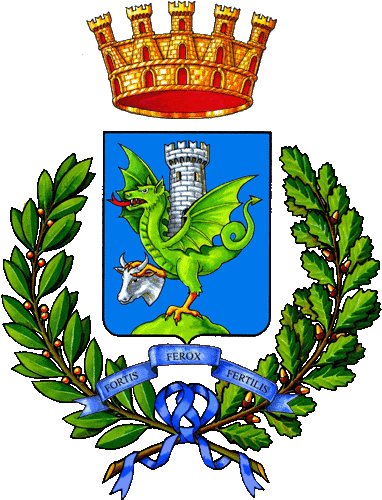 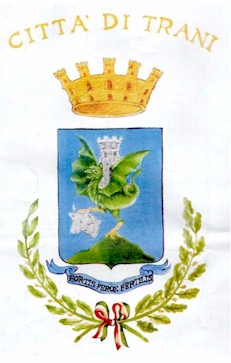 Città di TraniMedaglia d’argento al merito civileProvincia Barletta-Andria-TraniIII AREA - LAVORI PUBBLICI E PATRIMONIOCATEGORIE D’OPERAID. OPEREID. OPEREGradoComplessità<<G>>CostoCategorie(€)<<V>>ParametriBase<<P>>CATEGORIE D’OPERACodiceDescrizioneGradoComplessità<<G>>CostoCategorie(€)<<V>>ParametriBase<<P>>EDILIZIAE.20Interventi di manutenzione straordinaria, ristrutturazione, riqualificazione, su edifici e manufatti esistenti0,95305.349,669,3985419800%STRUTTURES.04Strutture o parti di strutture in  muratura, legno, metallo - Verifiche strutturali relative - Consolidamento delle opere di fondazione di manufatti dissestati - Ponti,  Paratie e tiranti, Consolidamento di pendii e di fronti rocciosi ed opere connesse, di tipo corrente -  Verifiche strutturali relative.0,90146.436,3711,5850023500%IMPIANTIIA.01Impianti per l'approvvigionamento, la preparazione e la distribuzione di acqua nell'interno di edifici o per scopi industriali - Impianti sanitari - Impianti di fognatura domestica od industriale ed opere relative al trattamento delle acque di rifiuto - Reti di distribuzione di combustibili liquidi o gassosi - Impianti per la distribuzione dell’aria compressa del vuoto e di gas medicali - Impianti e reti antincendio0,7537.532,2017,7992051700%IMPIANTIIA.02Impianti di riscaldamento - Impianto di raffrescamento, climatizzazione, trattamento dell’aria - Impianti meccanici di distribuzione fluidi - Impianto solare termico0,8541.893,0017,1626138900%IMPIANTIIA.03Impianti elettrici in genere, impianti di illuminazione, telefonici, di rivelazione incendi, fotovoltaici, a corredo di edifici e costruzioni di importanza corrente - singole apparecchiature per laboratori e impianti pilota di tipo semplice1,15100.239,7712,9904252700%Criterio n.Sub criteriPuntiA) Professionalità ed esperienza dei concorrenti nel campo del recupero funzionale e riuso di vecchi immobiliA.1comprovata esperienza professionale in attività conformi a quella oggetto della presente procedura negoziata, e di rilevanza analoga per consistenza, natura delle problematiche e autorevolezza della committenza, documentata dall'espletamento negli ultimi dieci anni di n.3 incarichi di avvenuta progettazione definitiva/esecutiva e/o direzione dei lavori di recupero funzionale di edifici esistenti aventi modalità costruttive strutturali e destinazioni d'uso “rilevanti” analoghe agli immobili oggetto di intervento24A) Professionalità ed esperienza dei concorrenti nel campo del recupero funzionale e riuso di vecchi immobiliA.2comprovata esperienza professionale in attività conformi a quella oggetto della presente procedura negoziata e di rilevanza analoga per consistenza, natura delle problematiche e autorevolezza della committenza, documentata dall'espletamento negli ultimi dieci anni di n.3 incarichi di progettazione definitiva/esecutiva e/o di direzione dei lavori di interventi di adeguamento strutturale e sismico su edifici esistenti in c.a. aventi modalità costruttive strutturali e destinazioni d'uso “rilevanti” analoghe agli immobili oggetto di verifica12A) Professionalità ed esperienza dei concorrenti nel campo del recupero funzionale e riuso di vecchi immobiliA.3comprovata esperienza scientifica e didattica nel campo specifico della sicurezza strutturale delle costruzioni esistenti documentata da titoli scientifici, titoli didattici, anche in ambito universitario, titoli di docenza in corsi di formazione professionale, di partecipazione in qualità di relatore a convegni, anche di interesse nazionale comprovante l’esperienza scientifica e didattica nel campo specifico della sicurezza strutturale delle costruzioni esistenti4Criterion.Sub criteriPuntiB) Caratteristiche metodologiche e qualitative dell’offertaB.1Azioni e soluzioni che il concorrente intende sviluppare in relazione alla conduzione dell’analisi storico-critica dell’immobile, della eventuale verifica del rilievo geometrico-strutturale, dell’elaborazione ed interpretazione dei risultati.12B) Caratteristiche metodologiche e qualitative dell’offertaB.2le modalità di esecuzione dell'incarico anche con riguardo all’articolazione temporale delle varie fasi previste evidenziando, fra l'altro, le modalità di interazione/integrazione/coordinamento con la committenza e con i laboratori incaricati dell'esecuzione della diagnostica strutturale, nonché le misure e gli interventi finalizzati a garantire la qualità della prestazione fornita. 12B) Caratteristiche metodologiche e qualitative dell’offertaB.3Proposte migliorative del concorrente in relazione a quanto richiesto dall'Amministrazione nel Disciplinare tecnico e nello Schema di Contratto.10B) Caratteristiche metodologiche e qualitative dell’offertaB.4risorse umane e strumentali messe a disposizione per lo svolgimento del servizio, attraverso la redazione: dell’elenco dei professionisti personalmente responsabili dell’espletamento delle varie parti del servizio, con l’indicazione della posizione di ciascuno nella struttura dell’offerente (socio, amministratore, dipendente), delle rispettive qualificazioni professionali, della relativa formazione, delle principali esperienze analoghe all’oggetto del contratto e degli estremi di iscrizione nei relativi albi professionali, nonché il nominativo, la qualifica professionale e gli estremi di iscrizione al relativo albo professionale della persona incaricata dell’integrazione fra le varie prestazioni specialistiche; di un documento contenente le modalità di sviluppo e gestione dell'incarico attraverso agli strumenti informatici hardware e software a disposizione; dell’organigramma del gruppo di lavoro adibito all’espletamento delle diverse fasi attuative della prestazione.6